Harmonizált vízumkérdőív Schengeni vízum kérelmezésére		Ez a vízumkérdőív ingyenes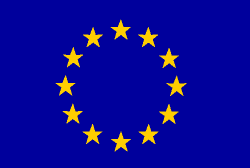 Az EU-, EGT-tagállambeli, illetve svájci állampolgárok családtagjainak, vagy a kilépésről rendelkező megállapodás kedvezményezettjeinek minősülő egyesült királysági állampolgárok családtagjainak nem kell kitölteniük a 21., 22., 30., 31. és 32. mezőt (a *-gal jelölt mezőket).Az 1–3. mezőt az úti okmányban szereplő adatokkal összhangban kell kitölteni.1. Vezetéknév (Családnév): 1. Vezetéknév (Családnév): 1. Vezetéknév (Családnév): 1. Vezetéknév (Családnév): 1. Vezetéknév (Családnév): 1. Vezetéknév (Családnév): 1. Vezetéknév (Családnév): 1. Vezetéknév (Családnév): 1. Vezetéknév (Családnév): 1. Vezetéknév (Családnév): 1. Vezetéknév (Családnév): 1. Vezetéknév (Családnév): A HIVATAL TÖLTI KIA kérelem benyújtásának időpontja:
Vízumkérelem száma:
 A benyújtás helye:Nagykövetség/konzulátusSzolgáltatóKereskedelmi közvetítő Határátkelőhely (nevezze meg):…………………………Egyéb:Ügyintéző:Támogató dokumentumok:Úti okmányAnyagi fedezetMeghívásUtazási egészségbiztosításKözlekedési eszközEgyéb:Vízumhatározat:ElutasítvaKiadva:ACLTVÉrvényes:……………………….-tól……………………..…-ig Beutazások száma:  1 □ 2 □ Többszöri    Napok száma:2. Születéskori vezetéknév (Korábbi családi név/nevek): 2. Születéskori vezetéknév (Korábbi családi név/nevek): 2. Születéskori vezetéknév (Korábbi családi név/nevek): 2. Születéskori vezetéknév (Korábbi családi név/nevek): 2. Születéskori vezetéknév (Korábbi családi név/nevek): 2. Születéskori vezetéknév (Korábbi családi név/nevek): 2. Születéskori vezetéknév (Korábbi családi név/nevek): 2. Születéskori vezetéknév (Korábbi családi név/nevek): 2. Születéskori vezetéknév (Korábbi családi név/nevek): 2. Születéskori vezetéknév (Korábbi családi név/nevek): 2. Születéskori vezetéknév (Korábbi családi név/nevek): 2. Születéskori vezetéknév (Korábbi családi név/nevek): A HIVATAL TÖLTI KIA kérelem benyújtásának időpontja:
Vízumkérelem száma:
 A benyújtás helye:Nagykövetség/konzulátusSzolgáltatóKereskedelmi közvetítő Határátkelőhely (nevezze meg):…………………………Egyéb:Ügyintéző:Támogató dokumentumok:Úti okmányAnyagi fedezetMeghívásUtazási egészségbiztosításKözlekedési eszközEgyéb:Vízumhatározat:ElutasítvaKiadva:ACLTVÉrvényes:……………………….-tól……………………..…-ig Beutazások száma:  1 □ 2 □ Többszöri    Napok száma:3. Utónév/-nevek (Keresztnév/-nevek): 3. Utónév/-nevek (Keresztnév/-nevek): 3. Utónév/-nevek (Keresztnév/-nevek): 3. Utónév/-nevek (Keresztnév/-nevek): 3. Utónév/-nevek (Keresztnév/-nevek): 3. Utónév/-nevek (Keresztnév/-nevek): 3. Utónév/-nevek (Keresztnév/-nevek): 3. Utónév/-nevek (Keresztnév/-nevek): 3. Utónév/-nevek (Keresztnév/-nevek): 3. Utónév/-nevek (Keresztnév/-nevek): 3. Utónév/-nevek (Keresztnév/-nevek): 3. Utónév/-nevek (Keresztnév/-nevek): A HIVATAL TÖLTI KIA kérelem benyújtásának időpontja:
Vízumkérelem száma:
 A benyújtás helye:Nagykövetség/konzulátusSzolgáltatóKereskedelmi közvetítő Határátkelőhely (nevezze meg):…………………………Egyéb:Ügyintéző:Támogató dokumentumok:Úti okmányAnyagi fedezetMeghívásUtazási egészségbiztosításKözlekedési eszközEgyéb:Vízumhatározat:ElutasítvaKiadva:ACLTVÉrvényes:……………………….-tól……………………..…-ig Beutazások száma:  1 □ 2 □ Többszöri    Napok száma:Születési idő (nap-hónap-év):Születési idő (nap-hónap-év):5. Születési hely:6. Születési ország:5. Születési hely:6. Születési ország:5. Születési hely:6. Születési ország:5. Születési hely:6. Születési ország:5. Születési hely:6. Születési ország:5. Születési hely:6. Születési ország:7. Jelenlegi állampolgárság:
Születéskori állampolgárság, amennyiben eltérő:
Egyéb állampolgárságok:7. Jelenlegi állampolgárság:
Születéskori állampolgárság, amennyiben eltérő:
Egyéb állampolgárságok:7. Jelenlegi állampolgárság:
Születéskori állampolgárság, amennyiben eltérő:
Egyéb állampolgárságok:7. Jelenlegi állampolgárság:
Születéskori állampolgárság, amennyiben eltérő:
Egyéb állampolgárságok:A HIVATAL TÖLTI KIA kérelem benyújtásának időpontja:
Vízumkérelem száma:
 A benyújtás helye:Nagykövetség/konzulátusSzolgáltatóKereskedelmi közvetítő Határátkelőhely (nevezze meg):…………………………Egyéb:Ügyintéző:Támogató dokumentumok:Úti okmányAnyagi fedezetMeghívásUtazási egészségbiztosításKözlekedési eszközEgyéb:Vízumhatározat:ElutasítvaKiadva:ACLTVÉrvényes:……………………….-tól……………………..…-ig Beutazások száma:  1 □ 2 □ Többszöri    Napok száma:8. Nem:□ Férfi □ Nő8. Nem:□ Férfi □ Nő8. Nem:□ Férfi □ Nő8. Nem:□ Férfi □ Nő9. Családi állapot:□ Egyedülálló	 □ Házas	 □ Bejegyzett élettársi kapcsolat      □ Külön élő	 □ Elvált 	 □ Özvegy		           □ Egyéb (nevezze meg):9. Családi állapot:□ Egyedülálló	 □ Házas	 □ Bejegyzett élettársi kapcsolat      □ Külön élő	 □ Elvált 	 □ Özvegy		           □ Egyéb (nevezze meg):9. Családi állapot:□ Egyedülálló	 □ Házas	 □ Bejegyzett élettársi kapcsolat      □ Külön élő	 □ Elvált 	 □ Özvegy		           □ Egyéb (nevezze meg):9. Családi állapot:□ Egyedülálló	 □ Házas	 □ Bejegyzett élettársi kapcsolat      □ Külön élő	 □ Elvált 	 □ Özvegy		           □ Egyéb (nevezze meg):9. Családi állapot:□ Egyedülálló	 □ Házas	 □ Bejegyzett élettársi kapcsolat      □ Külön élő	 □ Elvált 	 □ Özvegy		           □ Egyéb (nevezze meg):9. Családi állapot:□ Egyedülálló	 □ Házas	 □ Bejegyzett élettársi kapcsolat      □ Külön élő	 □ Elvált 	 □ Özvegy		           □ Egyéb (nevezze meg):9. Családi állapot:□ Egyedülálló	 □ Házas	 □ Bejegyzett élettársi kapcsolat      □ Külön élő	 □ Elvált 	 □ Özvegy		           □ Egyéb (nevezze meg):9. Családi állapot:□ Egyedülálló	 □ Házas	 □ Bejegyzett élettársi kapcsolat      □ Külön élő	 □ Elvált 	 □ Özvegy		           □ Egyéb (nevezze meg):A HIVATAL TÖLTI KIA kérelem benyújtásának időpontja:
Vízumkérelem száma:
 A benyújtás helye:Nagykövetség/konzulátusSzolgáltatóKereskedelmi közvetítő Határátkelőhely (nevezze meg):…………………………Egyéb:Ügyintéző:Támogató dokumentumok:Úti okmányAnyagi fedezetMeghívásUtazási egészségbiztosításKözlekedési eszközEgyéb:Vízumhatározat:ElutasítvaKiadva:ACLTVÉrvényes:……………………….-tól……………………..…-ig Beutazások száma:  1 □ 2 □ Többszöri    Napok száma:10. A szülői felügyeletet gyakorló személy (kiskorúak esetében)/törvényes gyám (vezetékneve, utóneve, címe, amennyiben különbözik a kérelmezőétől, telefonszáma, e-mail-címe és állampolgársága):10. A szülői felügyeletet gyakorló személy (kiskorúak esetében)/törvényes gyám (vezetékneve, utóneve, címe, amennyiben különbözik a kérelmezőétől, telefonszáma, e-mail-címe és állampolgársága):10. A szülői felügyeletet gyakorló személy (kiskorúak esetében)/törvényes gyám (vezetékneve, utóneve, címe, amennyiben különbözik a kérelmezőétől, telefonszáma, e-mail-címe és állampolgársága):10. A szülői felügyeletet gyakorló személy (kiskorúak esetében)/törvényes gyám (vezetékneve, utóneve, címe, amennyiben különbözik a kérelmezőétől, telefonszáma, e-mail-címe és állampolgársága):10. A szülői felügyeletet gyakorló személy (kiskorúak esetében)/törvényes gyám (vezetékneve, utóneve, címe, amennyiben különbözik a kérelmezőétől, telefonszáma, e-mail-címe és állampolgársága):10. A szülői felügyeletet gyakorló személy (kiskorúak esetében)/törvényes gyám (vezetékneve, utóneve, címe, amennyiben különbözik a kérelmezőétől, telefonszáma, e-mail-címe és állampolgársága):10. A szülői felügyeletet gyakorló személy (kiskorúak esetében)/törvényes gyám (vezetékneve, utóneve, címe, amennyiben különbözik a kérelmezőétől, telefonszáma, e-mail-címe és állampolgársága):10. A szülői felügyeletet gyakorló személy (kiskorúak esetében)/törvényes gyám (vezetékneve, utóneve, címe, amennyiben különbözik a kérelmezőétől, telefonszáma, e-mail-címe és állampolgársága):10. A szülői felügyeletet gyakorló személy (kiskorúak esetében)/törvényes gyám (vezetékneve, utóneve, címe, amennyiben különbözik a kérelmezőétől, telefonszáma, e-mail-címe és állampolgársága):10. A szülői felügyeletet gyakorló személy (kiskorúak esetében)/törvényes gyám (vezetékneve, utóneve, címe, amennyiben különbözik a kérelmezőétől, telefonszáma, e-mail-címe és állampolgársága):10. A szülői felügyeletet gyakorló személy (kiskorúak esetében)/törvényes gyám (vezetékneve, utóneve, címe, amennyiben különbözik a kérelmezőétől, telefonszáma, e-mail-címe és állampolgársága):10. A szülői felügyeletet gyakorló személy (kiskorúak esetében)/törvényes gyám (vezetékneve, utóneve, címe, amennyiben különbözik a kérelmezőétől, telefonszáma, e-mail-címe és állampolgársága):A HIVATAL TÖLTI KIA kérelem benyújtásának időpontja:
Vízumkérelem száma:
 A benyújtás helye:Nagykövetség/konzulátusSzolgáltatóKereskedelmi közvetítő Határátkelőhely (nevezze meg):…………………………Egyéb:Ügyintéző:Támogató dokumentumok:Úti okmányAnyagi fedezetMeghívásUtazási egészségbiztosításKözlekedési eszközEgyéb:Vízumhatározat:ElutasítvaKiadva:ACLTVÉrvényes:……………………….-tól……………………..…-ig Beutazások száma:  1 □ 2 □ Többszöri    Napok száma:11. Adott esetben nemzeti azonosító szám:11. Adott esetben nemzeti azonosító szám:11. Adott esetben nemzeti azonosító szám:11. Adott esetben nemzeti azonosító szám:11. Adott esetben nemzeti azonosító szám:11. Adott esetben nemzeti azonosító szám:11. Adott esetben nemzeti azonosító szám:11. Adott esetben nemzeti azonosító szám:11. Adott esetben nemzeti azonosító szám:11. Adott esetben nemzeti azonosító szám:11. Adott esetben nemzeti azonosító szám:11. Adott esetben nemzeti azonosító szám:A HIVATAL TÖLTI KIA kérelem benyújtásának időpontja:
Vízumkérelem száma:
 A benyújtás helye:Nagykövetség/konzulátusSzolgáltatóKereskedelmi közvetítő Határátkelőhely (nevezze meg):…………………………Egyéb:Ügyintéző:Támogató dokumentumok:Úti okmányAnyagi fedezetMeghívásUtazási egészségbiztosításKözlekedési eszközEgyéb:Vízumhatározat:ElutasítvaKiadva:ACLTVÉrvényes:……………………….-tól……………………..…-ig Beutazások száma:  1 □ 2 □ Többszöri    Napok száma:12. Az úti okmány típusa:□ Magánútlevél	 □ Diplomata-útlevél	 □ Szolgálati útlevél 	□ Hivatalos útlevél 	          □ Különleges útlevél □ Egyéb úti okmány (nevezze meg)12. Az úti okmány típusa:□ Magánútlevél	 □ Diplomata-útlevél	 □ Szolgálati útlevél 	□ Hivatalos útlevél 	          □ Különleges útlevél □ Egyéb úti okmány (nevezze meg)12. Az úti okmány típusa:□ Magánútlevél	 □ Diplomata-útlevél	 □ Szolgálati útlevél 	□ Hivatalos útlevél 	          □ Különleges útlevél □ Egyéb úti okmány (nevezze meg)12. Az úti okmány típusa:□ Magánútlevél	 □ Diplomata-útlevél	 □ Szolgálati útlevél 	□ Hivatalos útlevél 	          □ Különleges útlevél □ Egyéb úti okmány (nevezze meg)12. Az úti okmány típusa:□ Magánútlevél	 □ Diplomata-útlevél	 □ Szolgálati útlevél 	□ Hivatalos útlevél 	          □ Különleges útlevél □ Egyéb úti okmány (nevezze meg)12. Az úti okmány típusa:□ Magánútlevél	 □ Diplomata-útlevél	 □ Szolgálati útlevél 	□ Hivatalos útlevél 	          □ Különleges útlevél □ Egyéb úti okmány (nevezze meg)12. Az úti okmány típusa:□ Magánútlevél	 □ Diplomata-útlevél	 □ Szolgálati útlevél 	□ Hivatalos útlevél 	          □ Különleges útlevél □ Egyéb úti okmány (nevezze meg)12. Az úti okmány típusa:□ Magánútlevél	 □ Diplomata-útlevél	 □ Szolgálati útlevél 	□ Hivatalos útlevél 	          □ Különleges útlevél □ Egyéb úti okmány (nevezze meg)12. Az úti okmány típusa:□ Magánútlevél	 □ Diplomata-útlevél	 □ Szolgálati útlevél 	□ Hivatalos útlevél 	          □ Különleges útlevél □ Egyéb úti okmány (nevezze meg)12. Az úti okmány típusa:□ Magánútlevél	 □ Diplomata-útlevél	 □ Szolgálati útlevél 	□ Hivatalos útlevél 	          □ Különleges útlevél □ Egyéb úti okmány (nevezze meg)12. Az úti okmány típusa:□ Magánútlevél	 □ Diplomata-útlevél	 □ Szolgálati útlevél 	□ Hivatalos útlevél 	          □ Különleges útlevél □ Egyéb úti okmány (nevezze meg)12. Az úti okmány típusa:□ Magánútlevél	 □ Diplomata-útlevél	 □ Szolgálati útlevél 	□ Hivatalos útlevél 	          □ Különleges útlevél □ Egyéb úti okmány (nevezze meg)A HIVATAL TÖLTI KIA kérelem benyújtásának időpontja:
Vízumkérelem száma:
 A benyújtás helye:Nagykövetség/konzulátusSzolgáltatóKereskedelmi közvetítő Határátkelőhely (nevezze meg):…………………………Egyéb:Ügyintéző:Támogató dokumentumok:Úti okmányAnyagi fedezetMeghívásUtazási egészségbiztosításKözlekedési eszközEgyéb:Vízumhatározat:ElutasítvaKiadva:ACLTVÉrvényes:……………………….-tól……………………..…-ig Beutazások száma:  1 □ 2 □ Többszöri    Napok száma:13. Az úti okmány száma:14. Kiállítás kelte:14. Kiállítás kelte:14. Kiállítás kelte:14. Kiállítás kelte:15. Érvényes .........-ig15. Érvényes .........-ig15. Érvényes .........-ig15. Érvényes .........-ig15. Érvényes .........-ig15. Érvényes .........-ig16. Kiállítója (ország):A HIVATAL TÖLTI KIA kérelem benyújtásának időpontja:
Vízumkérelem száma:
 A benyújtás helye:Nagykövetség/konzulátusSzolgáltatóKereskedelmi közvetítő Határátkelőhely (nevezze meg):…………………………Egyéb:Ügyintéző:Támogató dokumentumok:Úti okmányAnyagi fedezetMeghívásUtazási egészségbiztosításKözlekedési eszközEgyéb:Vízumhatározat:ElutasítvaKiadva:ACLTVÉrvényes:……………………….-tól……………………..…-ig Beutazások száma:  1 □ 2 □ Többszöri    Napok száma:17. Adott esetben az EU-, EGT-tagállambeli, illetve svájci állampolgár családtag személyes adatai vagy a kilépésről rendelkező megállapodás kedvezményezettjének minősülő egyesült királysági állampolgár családtag adatai17. Adott esetben az EU-, EGT-tagállambeli, illetve svájci állampolgár családtag személyes adatai vagy a kilépésről rendelkező megállapodás kedvezményezettjének minősülő egyesült királysági állampolgár családtag adatai17. Adott esetben az EU-, EGT-tagállambeli, illetve svájci állampolgár családtag személyes adatai vagy a kilépésről rendelkező megállapodás kedvezményezettjének minősülő egyesült királysági állampolgár családtag adatai17. Adott esetben az EU-, EGT-tagállambeli, illetve svájci állampolgár családtag személyes adatai vagy a kilépésről rendelkező megállapodás kedvezményezettjének minősülő egyesült királysági állampolgár családtag adatai17. Adott esetben az EU-, EGT-tagállambeli, illetve svájci állampolgár családtag személyes adatai vagy a kilépésről rendelkező megállapodás kedvezményezettjének minősülő egyesült királysági állampolgár családtag adatai17. Adott esetben az EU-, EGT-tagállambeli, illetve svájci állampolgár családtag személyes adatai vagy a kilépésről rendelkező megállapodás kedvezményezettjének minősülő egyesült királysági állampolgár családtag adatai17. Adott esetben az EU-, EGT-tagállambeli, illetve svájci állampolgár családtag személyes adatai vagy a kilépésről rendelkező megállapodás kedvezményezettjének minősülő egyesült királysági állampolgár családtag adatai17. Adott esetben az EU-, EGT-tagállambeli, illetve svájci állampolgár családtag személyes adatai vagy a kilépésről rendelkező megállapodás kedvezményezettjének minősülő egyesült királysági állampolgár családtag adatai17. Adott esetben az EU-, EGT-tagállambeli, illetve svájci állampolgár családtag személyes adatai vagy a kilépésről rendelkező megállapodás kedvezményezettjének minősülő egyesült királysági állampolgár családtag adatai17. Adott esetben az EU-, EGT-tagállambeli, illetve svájci állampolgár családtag személyes adatai vagy a kilépésről rendelkező megállapodás kedvezményezettjének minősülő egyesült királysági állampolgár családtag adatai17. Adott esetben az EU-, EGT-tagállambeli, illetve svájci állampolgár családtag személyes adatai vagy a kilépésről rendelkező megállapodás kedvezményezettjének minősülő egyesült királysági állampolgár családtag adatai17. Adott esetben az EU-, EGT-tagállambeli, illetve svájci állampolgár családtag személyes adatai vagy a kilépésről rendelkező megállapodás kedvezményezettjének minősülő egyesült királysági állampolgár családtag adataiA HIVATAL TÖLTI KIA kérelem benyújtásának időpontja:
Vízumkérelem száma:
 A benyújtás helye:Nagykövetség/konzulátusSzolgáltatóKereskedelmi közvetítő Határátkelőhely (nevezze meg):…………………………Egyéb:Ügyintéző:Támogató dokumentumok:Úti okmányAnyagi fedezetMeghívásUtazási egészségbiztosításKözlekedési eszközEgyéb:Vízumhatározat:ElutasítvaKiadva:ACLTVÉrvényes:……………………….-tól……………………..…-ig Beutazások száma:  1 □ 2 □ Többszöri    Napok száma:Vezetéknév (Családnév):Vezetéknév (Családnév):Vezetéknév (Családnév):Vezetéknév (Családnév):Vezetéknév (Családnév):Utónév/-nevek (Keresztnév/-nevek):Utónév/-nevek (Keresztnév/-nevek):Utónév/-nevek (Keresztnév/-nevek):Utónév/-nevek (Keresztnév/-nevek):Utónév/-nevek (Keresztnév/-nevek):Utónév/-nevek (Keresztnév/-nevek):Utónév/-nevek (Keresztnév/-nevek):A HIVATAL TÖLTI KIA kérelem benyújtásának időpontja:
Vízumkérelem száma:
 A benyújtás helye:Nagykövetség/konzulátusSzolgáltatóKereskedelmi közvetítő Határátkelőhely (nevezze meg):…………………………Egyéb:Ügyintéző:Támogató dokumentumok:Úti okmányAnyagi fedezetMeghívásUtazási egészségbiztosításKözlekedési eszközEgyéb:Vízumhatározat:ElutasítvaKiadva:ACLTVÉrvényes:……………………….-tól……………………..…-ig Beutazások száma:  1 □ 2 □ Többszöri    Napok száma:Születési idő (nap-hónap-év):Születési idő (nap-hónap-év):Születési idő (nap-hónap-év):Állampolgárság:Állampolgárság:Állampolgárság:Állampolgárság:Állampolgárság:Állampolgárság:Úti okmány vagy személyi igazolvány száma:Úti okmány vagy személyi igazolvány száma:Úti okmány vagy személyi igazolvány száma:A HIVATAL TÖLTI KIA kérelem benyújtásának időpontja:
Vízumkérelem száma:
 A benyújtás helye:Nagykövetség/konzulátusSzolgáltatóKereskedelmi közvetítő Határátkelőhely (nevezze meg):…………………………Egyéb:Ügyintéző:Támogató dokumentumok:Úti okmányAnyagi fedezetMeghívásUtazási egészségbiztosításKözlekedési eszközEgyéb:Vízumhatározat:ElutasítvaKiadva:ACLTVÉrvényes:……………………….-tól……………………..…-ig Beutazások száma:  1 □ 2 □ Többszöri    Napok száma:18. Adott esetben az EU-, EGT-tagállambeli, illetve svájci állampolgárhoz fűződő családi kapcsolat vagy a kilépésről rendelkező megállapodás kedvezményezettjének minősülő egyesült királysági állampolgárral fennálló családi kapcsolat
□ házastárs	 □ gyermek 	□ unoka	 □ eltartott felmenő ági rokon 
□ bejegyzett élettársi kapcsolat 	□ egyéb:18. Adott esetben az EU-, EGT-tagállambeli, illetve svájci állampolgárhoz fűződő családi kapcsolat vagy a kilépésről rendelkező megállapodás kedvezményezettjének minősülő egyesült királysági állampolgárral fennálló családi kapcsolat
□ házastárs	 □ gyermek 	□ unoka	 □ eltartott felmenő ági rokon 
□ bejegyzett élettársi kapcsolat 	□ egyéb:18. Adott esetben az EU-, EGT-tagállambeli, illetve svájci állampolgárhoz fűződő családi kapcsolat vagy a kilépésről rendelkező megállapodás kedvezményezettjének minősülő egyesült királysági állampolgárral fennálló családi kapcsolat
□ házastárs	 □ gyermek 	□ unoka	 □ eltartott felmenő ági rokon 
□ bejegyzett élettársi kapcsolat 	□ egyéb:18. Adott esetben az EU-, EGT-tagállambeli, illetve svájci állampolgárhoz fűződő családi kapcsolat vagy a kilépésről rendelkező megállapodás kedvezményezettjének minősülő egyesült királysági állampolgárral fennálló családi kapcsolat
□ házastárs	 □ gyermek 	□ unoka	 □ eltartott felmenő ági rokon 
□ bejegyzett élettársi kapcsolat 	□ egyéb:18. Adott esetben az EU-, EGT-tagállambeli, illetve svájci állampolgárhoz fűződő családi kapcsolat vagy a kilépésről rendelkező megállapodás kedvezményezettjének minősülő egyesült királysági állampolgárral fennálló családi kapcsolat
□ házastárs	 □ gyermek 	□ unoka	 □ eltartott felmenő ági rokon 
□ bejegyzett élettársi kapcsolat 	□ egyéb:18. Adott esetben az EU-, EGT-tagállambeli, illetve svájci állampolgárhoz fűződő családi kapcsolat vagy a kilépésről rendelkező megállapodás kedvezményezettjének minősülő egyesült királysági állampolgárral fennálló családi kapcsolat
□ házastárs	 □ gyermek 	□ unoka	 □ eltartott felmenő ági rokon 
□ bejegyzett élettársi kapcsolat 	□ egyéb:18. Adott esetben az EU-, EGT-tagállambeli, illetve svájci állampolgárhoz fűződő családi kapcsolat vagy a kilépésről rendelkező megállapodás kedvezményezettjének minősülő egyesült királysági állampolgárral fennálló családi kapcsolat
□ házastárs	 □ gyermek 	□ unoka	 □ eltartott felmenő ági rokon 
□ bejegyzett élettársi kapcsolat 	□ egyéb:18. Adott esetben az EU-, EGT-tagállambeli, illetve svájci állampolgárhoz fűződő családi kapcsolat vagy a kilépésről rendelkező megállapodás kedvezményezettjének minősülő egyesült királysági állampolgárral fennálló családi kapcsolat
□ házastárs	 □ gyermek 	□ unoka	 □ eltartott felmenő ági rokon 
□ bejegyzett élettársi kapcsolat 	□ egyéb:18. Adott esetben az EU-, EGT-tagállambeli, illetve svájci állampolgárhoz fűződő családi kapcsolat vagy a kilépésről rendelkező megállapodás kedvezményezettjének minősülő egyesült királysági állampolgárral fennálló családi kapcsolat
□ házastárs	 □ gyermek 	□ unoka	 □ eltartott felmenő ági rokon 
□ bejegyzett élettársi kapcsolat 	□ egyéb:18. Adott esetben az EU-, EGT-tagállambeli, illetve svájci állampolgárhoz fűződő családi kapcsolat vagy a kilépésről rendelkező megállapodás kedvezményezettjének minősülő egyesült királysági állampolgárral fennálló családi kapcsolat
□ házastárs	 □ gyermek 	□ unoka	 □ eltartott felmenő ági rokon 
□ bejegyzett élettársi kapcsolat 	□ egyéb:18. Adott esetben az EU-, EGT-tagállambeli, illetve svájci állampolgárhoz fűződő családi kapcsolat vagy a kilépésről rendelkező megállapodás kedvezményezettjének minősülő egyesült királysági állampolgárral fennálló családi kapcsolat
□ házastárs	 □ gyermek 	□ unoka	 □ eltartott felmenő ági rokon 
□ bejegyzett élettársi kapcsolat 	□ egyéb:18. Adott esetben az EU-, EGT-tagállambeli, illetve svájci állampolgárhoz fűződő családi kapcsolat vagy a kilépésről rendelkező megállapodás kedvezményezettjének minősülő egyesült királysági állampolgárral fennálló családi kapcsolat
□ házastárs	 □ gyermek 	□ unoka	 □ eltartott felmenő ági rokon 
□ bejegyzett élettársi kapcsolat 	□ egyéb:A HIVATAL TÖLTI KIA kérelem benyújtásának időpontja:
Vízumkérelem száma:
 A benyújtás helye:Nagykövetség/konzulátusSzolgáltatóKereskedelmi közvetítő Határátkelőhely (nevezze meg):…………………………Egyéb:Ügyintéző:Támogató dokumentumok:Úti okmányAnyagi fedezetMeghívásUtazási egészségbiztosításKözlekedési eszközEgyéb:Vízumhatározat:ElutasítvaKiadva:ACLTVÉrvényes:……………………….-tól……………………..…-ig Beutazások száma:  1 □ 2 □ Többszöri    Napok száma:19. A kérelmező lakcíme és e-mail-címe:19. A kérelmező lakcíme és e-mail-címe:19. A kérelmező lakcíme és e-mail-címe:19. A kérelmező lakcíme és e-mail-címe:19. A kérelmező lakcíme és e-mail-címe:19. A kérelmező lakcíme és e-mail-címe:19. A kérelmező lakcíme és e-mail-címe:Telefonszáma:Telefonszáma:Telefonszáma:Telefonszáma:Telefonszáma:Telefonszáma:20. A jelenlegi állampolgárság szerinti országtól eltérő országban lévő lakóhely:□ Nincs 
□ Van. Tartózkodási engedély vagy azzal egyenértékű dokumentum ………………… száma: ………………… Érvényes ……………………..-ig20. A jelenlegi állampolgárság szerinti országtól eltérő országban lévő lakóhely:□ Nincs 
□ Van. Tartózkodási engedély vagy azzal egyenértékű dokumentum ………………… száma: ………………… Érvényes ……………………..-ig20. A jelenlegi állampolgárság szerinti országtól eltérő országban lévő lakóhely:□ Nincs 
□ Van. Tartózkodási engedély vagy azzal egyenértékű dokumentum ………………… száma: ………………… Érvényes ……………………..-ig20. A jelenlegi állampolgárság szerinti országtól eltérő országban lévő lakóhely:□ Nincs 
□ Van. Tartózkodási engedély vagy azzal egyenértékű dokumentum ………………… száma: ………………… Érvényes ……………………..-ig20. A jelenlegi állampolgárság szerinti országtól eltérő országban lévő lakóhely:□ Nincs 
□ Van. Tartózkodási engedély vagy azzal egyenértékű dokumentum ………………… száma: ………………… Érvényes ……………………..-ig20. A jelenlegi állampolgárság szerinti országtól eltérő országban lévő lakóhely:□ Nincs 
□ Van. Tartózkodási engedély vagy azzal egyenértékű dokumentum ………………… száma: ………………… Érvényes ……………………..-ig20. A jelenlegi állampolgárság szerinti országtól eltérő országban lévő lakóhely:□ Nincs 
□ Van. Tartózkodási engedély vagy azzal egyenértékű dokumentum ………………… száma: ………………… Érvényes ……………………..-ig20. A jelenlegi állampolgárság szerinti országtól eltérő országban lévő lakóhely:□ Nincs 
□ Van. Tartózkodási engedély vagy azzal egyenértékű dokumentum ………………… száma: ………………… Érvényes ……………………..-ig20. A jelenlegi állampolgárság szerinti országtól eltérő országban lévő lakóhely:□ Nincs 
□ Van. Tartózkodási engedély vagy azzal egyenértékű dokumentum ………………… száma: ………………… Érvényes ……………………..-ig20. A jelenlegi állampolgárság szerinti országtól eltérő országban lévő lakóhely:□ Nincs 
□ Van. Tartózkodási engedély vagy azzal egyenértékű dokumentum ………………… száma: ………………… Érvényes ……………………..-ig20. A jelenlegi állampolgárság szerinti országtól eltérő országban lévő lakóhely:□ Nincs 
□ Van. Tartózkodási engedély vagy azzal egyenértékű dokumentum ………………… száma: ………………… Érvényes ……………………..-ig20. A jelenlegi állampolgárság szerinti országtól eltérő országban lévő lakóhely:□ Nincs 
□ Van. Tartózkodási engedély vagy azzal egyenértékű dokumentum ………………… száma: ………………… Érvényes ……………………..-ig20. A jelenlegi állampolgárság szerinti országtól eltérő országban lévő lakóhely:□ Nincs 
□ Van. Tartózkodási engedély vagy azzal egyenértékű dokumentum ………………… száma: ………………… Érvényes ……………………..-ig21. Jelenlegi foglalkozása:21. Jelenlegi foglalkozása:21. Jelenlegi foglalkozása:21. Jelenlegi foglalkozása:21. Jelenlegi foglalkozása:21. Jelenlegi foglalkozása:21. Jelenlegi foglalkozása:21. Jelenlegi foglalkozása:21. Jelenlegi foglalkozása:21. Jelenlegi foglalkozása:21. Jelenlegi foglalkozása:21. Jelenlegi foglalkozása:21. Jelenlegi foglalkozása:22. Munkáltató neve, címe és telefonszáma: Diákok esetében az oktatási intézmény neve és címe:22. Munkáltató neve, címe és telefonszáma: Diákok esetében az oktatási intézmény neve és címe:22. Munkáltató neve, címe és telefonszáma: Diákok esetében az oktatási intézmény neve és címe:22. Munkáltató neve, címe és telefonszáma: Diákok esetében az oktatási intézmény neve és címe:22. Munkáltató neve, címe és telefonszáma: Diákok esetében az oktatási intézmény neve és címe:22. Munkáltató neve, címe és telefonszáma: Diákok esetében az oktatási intézmény neve és címe:22. Munkáltató neve, címe és telefonszáma: Diákok esetében az oktatási intézmény neve és címe:22. Munkáltató neve, címe és telefonszáma: Diákok esetében az oktatási intézmény neve és címe:22. Munkáltató neve, címe és telefonszáma: Diákok esetében az oktatási intézmény neve és címe:22. Munkáltató neve, címe és telefonszáma: Diákok esetében az oktatási intézmény neve és címe:22. Munkáltató neve, címe és telefonszáma: Diákok esetében az oktatási intézmény neve és címe:22. Munkáltató neve, címe és telefonszáma: Diákok esetében az oktatási intézmény neve és címe:22. Munkáltató neve, címe és telefonszáma: Diákok esetében az oktatási intézmény neve és címe:23. Az utazás célja(i):□ Turizmus	 	□ Üzleti út	 □ Család- vagy barátlátogatás	 □ Kulturális program	 □ Sportesemény	                     □ Hivatalos látogatás 	□ Egészségügyi okok □ Tanulmányok 			 □ Repülőtéri tranzit 			   □ Egyéb (nevezze meg):23. Az utazás célja(i):□ Turizmus	 	□ Üzleti út	 □ Család- vagy barátlátogatás	 □ Kulturális program	 □ Sportesemény	                     □ Hivatalos látogatás 	□ Egészségügyi okok □ Tanulmányok 			 □ Repülőtéri tranzit 			   □ Egyéb (nevezze meg):23. Az utazás célja(i):□ Turizmus	 	□ Üzleti út	 □ Család- vagy barátlátogatás	 □ Kulturális program	 □ Sportesemény	                     □ Hivatalos látogatás 	□ Egészségügyi okok □ Tanulmányok 			 □ Repülőtéri tranzit 			   □ Egyéb (nevezze meg):23. Az utazás célja(i):□ Turizmus	 	□ Üzleti út	 □ Család- vagy barátlátogatás	 □ Kulturális program	 □ Sportesemény	                     □ Hivatalos látogatás 	□ Egészségügyi okok □ Tanulmányok 			 □ Repülőtéri tranzit 			   □ Egyéb (nevezze meg):23. Az utazás célja(i):□ Turizmus	 	□ Üzleti út	 □ Család- vagy barátlátogatás	 □ Kulturális program	 □ Sportesemény	                     □ Hivatalos látogatás 	□ Egészségügyi okok □ Tanulmányok 			 □ Repülőtéri tranzit 			   □ Egyéb (nevezze meg):23. Az utazás célja(i):□ Turizmus	 	□ Üzleti út	 □ Család- vagy barátlátogatás	 □ Kulturális program	 □ Sportesemény	                     □ Hivatalos látogatás 	□ Egészségügyi okok □ Tanulmányok 			 □ Repülőtéri tranzit 			   □ Egyéb (nevezze meg):23. Az utazás célja(i):□ Turizmus	 	□ Üzleti út	 □ Család- vagy barátlátogatás	 □ Kulturális program	 □ Sportesemény	                     □ Hivatalos látogatás 	□ Egészségügyi okok □ Tanulmányok 			 □ Repülőtéri tranzit 			   □ Egyéb (nevezze meg):23. Az utazás célja(i):□ Turizmus	 	□ Üzleti út	 □ Család- vagy barátlátogatás	 □ Kulturális program	 □ Sportesemény	                     □ Hivatalos látogatás 	□ Egészségügyi okok □ Tanulmányok 			 □ Repülőtéri tranzit 			   □ Egyéb (nevezze meg):23. Az utazás célja(i):□ Turizmus	 	□ Üzleti út	 □ Család- vagy barátlátogatás	 □ Kulturális program	 □ Sportesemény	                     □ Hivatalos látogatás 	□ Egészségügyi okok □ Tanulmányok 			 □ Repülőtéri tranzit 			   □ Egyéb (nevezze meg):23. Az utazás célja(i):□ Turizmus	 	□ Üzleti út	 □ Család- vagy barátlátogatás	 □ Kulturális program	 □ Sportesemény	                     □ Hivatalos látogatás 	□ Egészségügyi okok □ Tanulmányok 			 □ Repülőtéri tranzit 			   □ Egyéb (nevezze meg):23. Az utazás célja(i):□ Turizmus	 	□ Üzleti út	 □ Család- vagy barátlátogatás	 □ Kulturális program	 □ Sportesemény	                     □ Hivatalos látogatás 	□ Egészségügyi okok □ Tanulmányok 			 □ Repülőtéri tranzit 			   □ Egyéb (nevezze meg):23. Az utazás célja(i):□ Turizmus	 	□ Üzleti út	 □ Család- vagy barátlátogatás	 □ Kulturális program	 □ Sportesemény	                     □ Hivatalos látogatás 	□ Egészségügyi okok □ Tanulmányok 			 □ Repülőtéri tranzit 			   □ Egyéb (nevezze meg):23. Az utazás célja(i):□ Turizmus	 	□ Üzleti út	 □ Család- vagy barátlátogatás	 □ Kulturális program	 □ Sportesemény	                     □ Hivatalos látogatás 	□ Egészségügyi okok □ Tanulmányok 			 □ Repülőtéri tranzit 			   □ Egyéb (nevezze meg):24. További információk az utazás céljáról:24. További információk az utazás céljáról:24. További információk az utazás céljáról:24. További információk az utazás céljáról:24. További információk az utazás céljáról:24. További információk az utazás céljáról:24. További információk az utazás céljáról:24. További információk az utazás céljáról:24. További információk az utazás céljáról:24. További információk az utazás céljáról:24. További információk az utazás céljáról:24. További információk az utazás céljáról:24. További információk az utazás céljáról:25. A fő úti cél szerinti tagállam (és adott esetben a többi úti cél szerinti tagállam):25. A fő úti cél szerinti tagállam (és adott esetben a többi úti cél szerinti tagállam):25. A fő úti cél szerinti tagállam (és adott esetben a többi úti cél szerinti tagállam):25. A fő úti cél szerinti tagállam (és adott esetben a többi úti cél szerinti tagállam):25. A fő úti cél szerinti tagállam (és adott esetben a többi úti cél szerinti tagállam):25. A fő úti cél szerinti tagállam (és adott esetben a többi úti cél szerinti tagállam):26. Az első beutazás tagállama:26. Az első beutazás tagállama:26. Az első beutazás tagállama:26. Az első beutazás tagállama:26. Az első beutazás tagállama:26. Az első beutazás tagállama:26. Az első beutazás tagállama:27. Kért beutazások száma:□ Egyszeri beutazás 	□ Kétszeri beutazás 	□ Többszöri beutazásAz első tervezett tartózkodás esetében a schengeni térségbe érkezés tervezett időpontja: 

Az első tervezett tartózkodást követően a schengeni térség elhagyásának tervezett időpontja:27. Kért beutazások száma:□ Egyszeri beutazás 	□ Kétszeri beutazás 	□ Többszöri beutazásAz első tervezett tartózkodás esetében a schengeni térségbe érkezés tervezett időpontja: 

Az első tervezett tartózkodást követően a schengeni térség elhagyásának tervezett időpontja:27. Kért beutazások száma:□ Egyszeri beutazás 	□ Kétszeri beutazás 	□ Többszöri beutazásAz első tervezett tartózkodás esetében a schengeni térségbe érkezés tervezett időpontja: 

Az első tervezett tartózkodást követően a schengeni térség elhagyásának tervezett időpontja:27. Kért beutazások száma:□ Egyszeri beutazás 	□ Kétszeri beutazás 	□ Többszöri beutazásAz első tervezett tartózkodás esetében a schengeni térségbe érkezés tervezett időpontja: 

Az első tervezett tartózkodást követően a schengeni térség elhagyásának tervezett időpontja:27. Kért beutazások száma:□ Egyszeri beutazás 	□ Kétszeri beutazás 	□ Többszöri beutazásAz első tervezett tartózkodás esetében a schengeni térségbe érkezés tervezett időpontja: 

Az első tervezett tartózkodást követően a schengeni térség elhagyásának tervezett időpontja:27. Kért beutazások száma:□ Egyszeri beutazás 	□ Kétszeri beutazás 	□ Többszöri beutazásAz első tervezett tartózkodás esetében a schengeni térségbe érkezés tervezett időpontja: 

Az első tervezett tartózkodást követően a schengeni térség elhagyásának tervezett időpontja:27. Kért beutazások száma:□ Egyszeri beutazás 	□ Kétszeri beutazás 	□ Többszöri beutazásAz első tervezett tartózkodás esetében a schengeni térségbe érkezés tervezett időpontja: 

Az első tervezett tartózkodást követően a schengeni térség elhagyásának tervezett időpontja:27. Kért beutazások száma:□ Egyszeri beutazás 	□ Kétszeri beutazás 	□ Többszöri beutazásAz első tervezett tartózkodás esetében a schengeni térségbe érkezés tervezett időpontja: 

Az első tervezett tartózkodást követően a schengeni térség elhagyásának tervezett időpontja:27. Kért beutazások száma:□ Egyszeri beutazás 	□ Kétszeri beutazás 	□ Többszöri beutazásAz első tervezett tartózkodás esetében a schengeni térségbe érkezés tervezett időpontja: 

Az első tervezett tartózkodást követően a schengeni térség elhagyásának tervezett időpontja:27. Kért beutazások száma:□ Egyszeri beutazás 	□ Kétszeri beutazás 	□ Többszöri beutazásAz első tervezett tartózkodás esetében a schengeni térségbe érkezés tervezett időpontja: 

Az első tervezett tartózkodást követően a schengeni térség elhagyásának tervezett időpontja:27. Kért beutazások száma:□ Egyszeri beutazás 	□ Kétszeri beutazás 	□ Többszöri beutazásAz első tervezett tartózkodás esetében a schengeni térségbe érkezés tervezett időpontja: 

Az első tervezett tartózkodást követően a schengeni térség elhagyásának tervezett időpontja:27. Kért beutazások száma:□ Egyszeri beutazás 	□ Kétszeri beutazás 	□ Többszöri beutazásAz első tervezett tartózkodás esetében a schengeni térségbe érkezés tervezett időpontja: 

Az első tervezett tartózkodást követően a schengeni térség elhagyásának tervezett időpontja:27. Kért beutazások száma:□ Egyszeri beutazás 	□ Kétszeri beutazás 	□ Többszöri beutazásAz első tervezett tartózkodás esetében a schengeni térségbe érkezés tervezett időpontja: 

Az első tervezett tartózkodást követően a schengeni térség elhagyásának tervezett időpontja:28. Schengeni vízum iránti kérelem céljából korábban vett ujjnyomat:	 □ Nincs		 □ Van
Az ujjnyomatvétel időpontja, ha ismert: 

Vízumbélyeg száma, ha ismert:28. Schengeni vízum iránti kérelem céljából korábban vett ujjnyomat:	 □ Nincs		 □ Van
Az ujjnyomatvétel időpontja, ha ismert: 

Vízumbélyeg száma, ha ismert:28. Schengeni vízum iránti kérelem céljából korábban vett ujjnyomat:	 □ Nincs		 □ Van
Az ujjnyomatvétel időpontja, ha ismert: 

Vízumbélyeg száma, ha ismert:28. Schengeni vízum iránti kérelem céljából korábban vett ujjnyomat:	 □ Nincs		 □ Van
Az ujjnyomatvétel időpontja, ha ismert: 

Vízumbélyeg száma, ha ismert:28. Schengeni vízum iránti kérelem céljából korábban vett ujjnyomat:	 □ Nincs		 □ Van
Az ujjnyomatvétel időpontja, ha ismert: 

Vízumbélyeg száma, ha ismert:28. Schengeni vízum iránti kérelem céljából korábban vett ujjnyomat:	 □ Nincs		 □ Van
Az ujjnyomatvétel időpontja, ha ismert: 

Vízumbélyeg száma, ha ismert:28. Schengeni vízum iránti kérelem céljából korábban vett ujjnyomat:	 □ Nincs		 □ Van
Az ujjnyomatvétel időpontja, ha ismert: 

Vízumbélyeg száma, ha ismert:28. Schengeni vízum iránti kérelem céljából korábban vett ujjnyomat:	 □ Nincs		 □ Van
Az ujjnyomatvétel időpontja, ha ismert: 

Vízumbélyeg száma, ha ismert:28. Schengeni vízum iránti kérelem céljából korábban vett ujjnyomat:	 □ Nincs		 □ Van
Az ujjnyomatvétel időpontja, ha ismert: 

Vízumbélyeg száma, ha ismert:28. Schengeni vízum iránti kérelem céljából korábban vett ujjnyomat:	 □ Nincs		 □ Van
Az ujjnyomatvétel időpontja, ha ismert: 

Vízumbélyeg száma, ha ismert:28. Schengeni vízum iránti kérelem céljából korábban vett ujjnyomat:	 □ Nincs		 □ Van
Az ujjnyomatvétel időpontja, ha ismert: 

Vízumbélyeg száma, ha ismert:28. Schengeni vízum iránti kérelem céljából korábban vett ujjnyomat:	 □ Nincs		 □ Van
Az ujjnyomatvétel időpontja, ha ismert: 

Vízumbélyeg száma, ha ismert:28. Schengeni vízum iránti kérelem céljából korábban vett ujjnyomat:	 □ Nincs		 □ Van
Az ujjnyomatvétel időpontja, ha ismert: 

Vízumbélyeg száma, ha ismert:29. Adott esetben beutazási engedély a végső úti cél szerinti országba:Kiállító: ……………………………….. Érvényes …………………-tól …………………-ig29. Adott esetben beutazási engedély a végső úti cél szerinti országba:Kiállító: ……………………………….. Érvényes …………………-tól …………………-ig29. Adott esetben beutazási engedély a végső úti cél szerinti országba:Kiállító: ……………………………….. Érvényes …………………-tól …………………-ig29. Adott esetben beutazási engedély a végső úti cél szerinti országba:Kiállító: ……………………………….. Érvényes …………………-tól …………………-ig29. Adott esetben beutazási engedély a végső úti cél szerinti országba:Kiállító: ……………………………….. Érvényes …………………-tól …………………-ig29. Adott esetben beutazási engedély a végső úti cél szerinti országba:Kiállító: ……………………………….. Érvényes …………………-tól …………………-ig29. Adott esetben beutazási engedély a végső úti cél szerinti országba:Kiállító: ……………………………….. Érvényes …………………-tól …………………-ig29. Adott esetben beutazási engedély a végső úti cél szerinti országba:Kiállító: ……………………………….. Érvényes …………………-tól …………………-ig29. Adott esetben beutazási engedély a végső úti cél szerinti országba:Kiállító: ……………………………….. Érvényes …………………-tól …………………-ig29. Adott esetben beutazási engedély a végső úti cél szerinti országba:Kiállító: ……………………………….. Érvényes …………………-tól …………………-ig29. Adott esetben beutazási engedély a végső úti cél szerinti országba:Kiállító: ……………………………….. Érvényes …………………-tól …………………-ig29. Adott esetben beutazási engedély a végső úti cél szerinti országba:Kiállító: ……………………………….. Érvényes …………………-tól …………………-ig29. Adott esetben beutazási engedély a végső úti cél szerinti országba:Kiállító: ……………………………….. Érvényes …………………-tól …………………-ig30. A tagállam(ok)beli meghívó személy(ek) vezeték- és utóneve(i): Ha nincs ilyen, a tagállam(ok)beli szálloda/szállodák vagy ideiglenes szállás(ok) neve(i):30. A tagállam(ok)beli meghívó személy(ek) vezeték- és utóneve(i): Ha nincs ilyen, a tagállam(ok)beli szálloda/szállodák vagy ideiglenes szállás(ok) neve(i):30. A tagállam(ok)beli meghívó személy(ek) vezeték- és utóneve(i): Ha nincs ilyen, a tagállam(ok)beli szálloda/szállodák vagy ideiglenes szállás(ok) neve(i):30. A tagállam(ok)beli meghívó személy(ek) vezeték- és utóneve(i): Ha nincs ilyen, a tagállam(ok)beli szálloda/szállodák vagy ideiglenes szállás(ok) neve(i):30. A tagállam(ok)beli meghívó személy(ek) vezeték- és utóneve(i): Ha nincs ilyen, a tagállam(ok)beli szálloda/szállodák vagy ideiglenes szállás(ok) neve(i):30. A tagállam(ok)beli meghívó személy(ek) vezeték- és utóneve(i): Ha nincs ilyen, a tagállam(ok)beli szálloda/szállodák vagy ideiglenes szállás(ok) neve(i):30. A tagállam(ok)beli meghívó személy(ek) vezeték- és utóneve(i): Ha nincs ilyen, a tagállam(ok)beli szálloda/szállodák vagy ideiglenes szállás(ok) neve(i):30. A tagállam(ok)beli meghívó személy(ek) vezeték- és utóneve(i): Ha nincs ilyen, a tagállam(ok)beli szálloda/szállodák vagy ideiglenes szállás(ok) neve(i):30. A tagállam(ok)beli meghívó személy(ek) vezeték- és utóneve(i): Ha nincs ilyen, a tagállam(ok)beli szálloda/szállodák vagy ideiglenes szállás(ok) neve(i):30. A tagállam(ok)beli meghívó személy(ek) vezeték- és utóneve(i): Ha nincs ilyen, a tagállam(ok)beli szálloda/szállodák vagy ideiglenes szállás(ok) neve(i):30. A tagállam(ok)beli meghívó személy(ek) vezeték- és utóneve(i): Ha nincs ilyen, a tagállam(ok)beli szálloda/szállodák vagy ideiglenes szállás(ok) neve(i):30. A tagállam(ok)beli meghívó személy(ek) vezeték- és utóneve(i): Ha nincs ilyen, a tagállam(ok)beli szálloda/szállodák vagy ideiglenes szállás(ok) neve(i):30. A tagállam(ok)beli meghívó személy(ek) vezeték- és utóneve(i): Ha nincs ilyen, a tagállam(ok)beli szálloda/szállodák vagy ideiglenes szállás(ok) neve(i):A meghívó személy(ek)/szálloda(szállodák)/ideiglenes szállás(ok) címe(i) és e-mail-címe(i):A meghívó személy(ek)/szálloda(szállodák)/ideiglenes szállás(ok) címe(i) és e-mail-címe(i):A meghívó személy(ek)/szálloda(szállodák)/ideiglenes szállás(ok) címe(i) és e-mail-címe(i):A meghívó személy(ek)/szálloda(szállodák)/ideiglenes szállás(ok) címe(i) és e-mail-címe(i):A meghívó személy(ek)/szálloda(szállodák)/ideiglenes szállás(ok) címe(i) és e-mail-címe(i):A meghívó személy(ek)/szálloda(szállodák)/ideiglenes szállás(ok) címe(i) és e-mail-címe(i):A meghívó személy(ek)/szálloda(szállodák)/ideiglenes szállás(ok) címe(i) és e-mail-címe(i):A meghívó személy(ek)/szálloda(szállodák)/ideiglenes szállás(ok) címe(i) és e-mail-címe(i):A meghívó személy(ek)/szálloda(szállodák)/ideiglenes szállás(ok) címe(i) és e-mail-címe(i):A meghívó személy(ek)/szálloda(szállodák)/ideiglenes szállás(ok) címe(i) és e-mail-címe(i):Telefonszáma(ik):Telefonszáma(ik):Telefonszáma(ik):31.  A meghívó vállalat/szervezet neve és címe31.  A meghívó vállalat/szervezet neve és címe31.  A meghívó vállalat/szervezet neve és címe31.  A meghívó vállalat/szervezet neve és címe31.  A meghívó vállalat/szervezet neve és címe31.  A meghívó vállalat/szervezet neve és címe31.  A meghívó vállalat/szervezet neve és címe31.  A meghívó vállalat/szervezet neve és címe31.  A meghívó vállalat/szervezet neve és címe31.  A meghívó vállalat/szervezet neve és címe31.  A meghívó vállalat/szervezet neve és címe31.  A meghívó vállalat/szervezet neve és címe31.  A meghívó vállalat/szervezet neve és címeA vállalat/szervezet kapcsolattartójának vezetékneve, utóneve, címe, telefonszáma és e-mail-címe:A vállalat/szervezet kapcsolattartójának vezetékneve, utóneve, címe, telefonszáma és e-mail-címe:A vállalat/szervezet kapcsolattartójának vezetékneve, utóneve, címe, telefonszáma és e-mail-címe:A vállalat/szervezet kapcsolattartójának vezetékneve, utóneve, címe, telefonszáma és e-mail-címe:A vállalat/szervezet kapcsolattartójának vezetékneve, utóneve, címe, telefonszáma és e-mail-címe:A vállalat/szervezet kapcsolattartójának vezetékneve, utóneve, címe, telefonszáma és e-mail-címe:A vállalat/szervezet kapcsolattartójának vezetékneve, utóneve, címe, telefonszáma és e-mail-címe:A vállalat/szervezet telefonszámaA vállalat/szervezet telefonszámaA vállalat/szervezet telefonszámaA vállalat/szervezet telefonszámaA vállalat/szervezet telefonszámaA vállalat/szervezet telefonszáma32. A kérelmező tartózkodása során felmerülő utazási és megélhetési költségeket:32. A kérelmező tartózkodása során felmerülő utazási és megélhetési költségeket:32. A kérelmező tartózkodása során felmerülő utazási és megélhetési költségeket:32. A kérelmező tartózkodása során felmerülő utazási és megélhetési költségeket:32. A kérelmező tartózkodása során felmerülő utazási és megélhetési költségeket:32. A kérelmező tartózkodása során felmerülő utazási és megélhetési költségeket:32. A kérelmező tartózkodása során felmerülő utazási és megélhetési költségeket:32. A kérelmező tartózkodása során felmerülő utazási és megélhetési költségeket:32. A kérelmező tartózkodása során felmerülő utazási és megélhetési költségeket:32. A kérelmező tartózkodása során felmerülő utazási és megélhetési költségeket:32. A kérelmező tartózkodása során felmerülő utazási és megélhetési költségeket:32. A kérelmező tartózkodása során felmerülő utazási és megélhetési költségeket:32. A kérelmező tartózkodása során felmerülő utazási és megélhetési költségeket:□ maga a kérelmező fedezi

A fedezet módja:

□ Készpénz
□ Utazási csekk
□ Hitelkártya
□ Előre fizetett szállás
□ Előre fizetett közlekedés
□ Egyéb (nevezze meg):□ maga a kérelmező fedezi

A fedezet módja:

□ Készpénz
□ Utazási csekk
□ Hitelkártya
□ Előre fizetett szállás
□ Előre fizetett közlekedés
□ Egyéb (nevezze meg):□ maga a kérelmező fedezi

A fedezet módja:

□ Készpénz
□ Utazási csekk
□ Hitelkártya
□ Előre fizetett szállás
□ Előre fizetett közlekedés
□ Egyéb (nevezze meg):□ maga a kérelmező fedezi

A fedezet módja:

□ Készpénz
□ Utazási csekk
□ Hitelkártya
□ Előre fizetett szállás
□ Előre fizetett közlekedés
□ Egyéb (nevezze meg):□ maga a kérelmező fedezi

A fedezet módja:

□ Készpénz
□ Utazási csekk
□ Hitelkártya
□ Előre fizetett szállás
□ Előre fizetett közlekedés
□ Egyéb (nevezze meg):□ maga a kérelmező fedezi

A fedezet módja:

□ Készpénz
□ Utazási csekk
□ Hitelkártya
□ Előre fizetett szállás
□ Előre fizetett közlekedés
□ Egyéb (nevezze meg):□ maga a kérelmező fedezi

A fedezet módja:

□ Készpénz
□ Utazási csekk
□ Hitelkártya
□ Előre fizetett szállás
□ Előre fizetett közlekedés
□ Egyéb (nevezze meg):□ Az a költségviselő (vendéglátó, vállalat, szervezet) (nevezze meg) fedezi, aki/amely
□ a 30. vagy a 31. mezőben szerepel □ Egyéb (nevezze meg):

A fedezet módja:

□ Készpénz
□ Szállás biztosítása
□ A tartózkodás időtartama alatt felmerülő összes költség fedezése
□ Előre fizetett közlekedés
□ Egyéb (nevezze meg):□ Az a költségviselő (vendéglátó, vállalat, szervezet) (nevezze meg) fedezi, aki/amely
□ a 30. vagy a 31. mezőben szerepel □ Egyéb (nevezze meg):

A fedezet módja:

□ Készpénz
□ Szállás biztosítása
□ A tartózkodás időtartama alatt felmerülő összes költség fedezése
□ Előre fizetett közlekedés
□ Egyéb (nevezze meg):□ Az a költségviselő (vendéglátó, vállalat, szervezet) (nevezze meg) fedezi, aki/amely
□ a 30. vagy a 31. mezőben szerepel □ Egyéb (nevezze meg):

A fedezet módja:

□ Készpénz
□ Szállás biztosítása
□ A tartózkodás időtartama alatt felmerülő összes költség fedezése
□ Előre fizetett közlekedés
□ Egyéb (nevezze meg):□ Az a költségviselő (vendéglátó, vállalat, szervezet) (nevezze meg) fedezi, aki/amely
□ a 30. vagy a 31. mezőben szerepel □ Egyéb (nevezze meg):

A fedezet módja:

□ Készpénz
□ Szállás biztosítása
□ A tartózkodás időtartama alatt felmerülő összes költség fedezése
□ Előre fizetett közlekedés
□ Egyéb (nevezze meg):□ Az a költségviselő (vendéglátó, vállalat, szervezet) (nevezze meg) fedezi, aki/amely
□ a 30. vagy a 31. mezőben szerepel □ Egyéb (nevezze meg):

A fedezet módja:

□ Készpénz
□ Szállás biztosítása
□ A tartózkodás időtartama alatt felmerülő összes költség fedezése
□ Előre fizetett közlekedés
□ Egyéb (nevezze meg):□ Az a költségviselő (vendéglátó, vállalat, szervezet) (nevezze meg) fedezi, aki/amely
□ a 30. vagy a 31. mezőben szerepel □ Egyéb (nevezze meg):

A fedezet módja:

□ Készpénz
□ Szállás biztosítása
□ A tartózkodás időtartama alatt felmerülő összes költség fedezése
□ Előre fizetett közlekedés
□ Egyéb (nevezze meg):Tudomásul veszem, hogy a vízumdíjat nem térítik vissza a vízum kiadásának elutasítása esetén.Többszöri beutazásra jogosító vízum kérelmezése esetén alkalmazandó:Tudomásul veszem, hogy megfelelő utazási egészségbiztosítással kell rendelkeznem a tagállamok területén való első tartózkodásom, valamint későbbi tartózkodásaim során is.A lenti tájékoztató ismeretében kijelentem, hogy hozzájárulok az abban foglaltakhoz: az e vízumkérdőíven kért adatok gyűjtése és a fényképkészítés, és adott esetben az ujjnyomatvétel kötelező a kérelem vizsgálatához; továbbá az e kérdőíven megadott személyes adataimat, valamint az ujjnyomataimat és fényképemet a tagállamok illetékes hatóságaihoz továbbítják, amely hatóságok azokat a kérelmemről történő döntés meghozatala céljából kezelik.Ezen adatokat, valamint a kérelemről vagy a kiadott vízum megsemmisítéséről, visszavonásáról vagy meghosszabbításáról való döntésre vonatkozó adatokat rögzítik és legfeljebb öt évig tárolják a Vízuminformációs Rendszerben (VIS), amely időtartam alatt azok hozzáférhetőek a vízumhatóságok és a vízumoknak a külső határokon és a tagállamok területén történő ellenőrzése tekintetében illetékes hatóságok, valamint a tagállamok bevándorlási és menekültügyi hatóságai számára annak érdekében, hogy e hatóságok ellenőrizni tudják, teljesülnek-e a tagállamok területére történő jogszerű beutazás és az ott-tartózkodás feltételei, hogy azonosítani tudják azon személyeket, akik e feltételeknek nem vagy már nem felelnek meg, továbbá hogy a menedékjog iránti kérelmet megvizsgálják, és meghatározzák, ki a felelős az ilyen vizsgálat elvégzéséért. Bizonyos körülmények mellett az adatokhoz a tagállamok kijelölt hatóságai és a terrorista bűncselekmények és egyéb súlyos bűncselekmények megelőzése, felderítése és nyomozása céljából az Europol is hozzáférhet. Az adatkezelésért felelős tagállami hatóság: [Országos Idegenrendészeti Főigazgatóság; Cím: H − 1117 Budapest, Budafoki út 60.; Telefon:+36 (1) 463 9100]. Tudatában vagyok annak, hogy jogomban áll bármelyik tagállamban tájékoztatást kérni a velem kapcsolatosan a VIS-ben rögzített adatokról és az azokat oda továbbító tagállamról, továbbá kérni, hogy a rám vonatkozó pontatlan adatokat helyesbítsék, valamint a személyemmel kapcsolatos, nem jogszerűen kezelt adatokat töröljék. Kifejezett kérésemre a kérelmemet megvizsgáló hatóság tájékoztat arról a módról, ahogyan a személyes adataim ellenőrzésére vonatkozó jogomat gyakorolhatom, és ahogyan helyesbítésüket vagy törlésüket kérhetem, ideértve az érintett tagállam nemzeti joga által biztosított jogorvoslatokat is. E tagállam nemzeti felügyeleti hatóságához [Nemzeti Adatvédelmi és Információszabadság Hatóság; Cím: H-1125 Budapest, Szilágyi Erzsébet fasor 22/C. Telefon: +36-1-391-1400; Fax: +36-1-3911410; email: ugyfelszolgalat@naih.hu Honlap: www.naih.hu ]] lehet fordulni a személyes adatok védelmével kapcsolatos panaszokkal.Kijelentem, hogy legjobb tudomásom szerint az általam megadott adatok pontosak és teljesek. Tudatában vagyok annak, hogy bármely hamis nyilatkozat a kérelmem elutasításához, illetve a már megadott vízum megsemmisítéséhez vezet, és velem szemben a kérelmet feldolgozó tagállam joga szerinti büntetőeljárást vonhat maga után.Vállalom, hogy a tagállamok területét a vízum érvényességi idejének lejárta előtt elhagyom, amennyiben a vízumot megadják. Tájékoztattak arról, hogy a vízum birtoklása a tagállamok európai területére történő beutazásnak csak egyik előfeltétele. A vízum megadásának puszta ténye nem jelenti azt, hogy kártérítésre leszek jogosult, ha az (EU) 2016/399 rendelet (Schengeni határellenőrzési kódex) 6. cikkének (1) bekezdésében foglalt vonatkozó rendelkezéseknek nem teszek eleget, és ezért beutazásomat megtagadják. A beutazás előfeltételeit a tagállamok európai területére történő belépéskor ismételten ellenőrzik.Tudomásul veszem, hogy a vízumdíjat nem térítik vissza a vízum kiadásának elutasítása esetén.Többszöri beutazásra jogosító vízum kérelmezése esetén alkalmazandó:Tudomásul veszem, hogy megfelelő utazási egészségbiztosítással kell rendelkeznem a tagállamok területén való első tartózkodásom, valamint későbbi tartózkodásaim során is.A lenti tájékoztató ismeretében kijelentem, hogy hozzájárulok az abban foglaltakhoz: az e vízumkérdőíven kért adatok gyűjtése és a fényképkészítés, és adott esetben az ujjnyomatvétel kötelező a kérelem vizsgálatához; továbbá az e kérdőíven megadott személyes adataimat, valamint az ujjnyomataimat és fényképemet a tagállamok illetékes hatóságaihoz továbbítják, amely hatóságok azokat a kérelmemről történő döntés meghozatala céljából kezelik.Ezen adatokat, valamint a kérelemről vagy a kiadott vízum megsemmisítéséről, visszavonásáról vagy meghosszabbításáról való döntésre vonatkozó adatokat rögzítik és legfeljebb öt évig tárolják a Vízuminformációs Rendszerben (VIS), amely időtartam alatt azok hozzáférhetőek a vízumhatóságok és a vízumoknak a külső határokon és a tagállamok területén történő ellenőrzése tekintetében illetékes hatóságok, valamint a tagállamok bevándorlási és menekültügyi hatóságai számára annak érdekében, hogy e hatóságok ellenőrizni tudják, teljesülnek-e a tagállamok területére történő jogszerű beutazás és az ott-tartózkodás feltételei, hogy azonosítani tudják azon személyeket, akik e feltételeknek nem vagy már nem felelnek meg, továbbá hogy a menedékjog iránti kérelmet megvizsgálják, és meghatározzák, ki a felelős az ilyen vizsgálat elvégzéséért. Bizonyos körülmények mellett az adatokhoz a tagállamok kijelölt hatóságai és a terrorista bűncselekmények és egyéb súlyos bűncselekmények megelőzése, felderítése és nyomozása céljából az Europol is hozzáférhet. Az adatkezelésért felelős tagállami hatóság: [Országos Idegenrendészeti Főigazgatóság; Cím: H − 1117 Budapest, Budafoki út 60.; Telefon:+36 (1) 463 9100]. Tudatában vagyok annak, hogy jogomban áll bármelyik tagállamban tájékoztatást kérni a velem kapcsolatosan a VIS-ben rögzített adatokról és az azokat oda továbbító tagállamról, továbbá kérni, hogy a rám vonatkozó pontatlan adatokat helyesbítsék, valamint a személyemmel kapcsolatos, nem jogszerűen kezelt adatokat töröljék. Kifejezett kérésemre a kérelmemet megvizsgáló hatóság tájékoztat arról a módról, ahogyan a személyes adataim ellenőrzésére vonatkozó jogomat gyakorolhatom, és ahogyan helyesbítésüket vagy törlésüket kérhetem, ideértve az érintett tagállam nemzeti joga által biztosított jogorvoslatokat is. E tagállam nemzeti felügyeleti hatóságához [Nemzeti Adatvédelmi és Információszabadság Hatóság; Cím: H-1125 Budapest, Szilágyi Erzsébet fasor 22/C. Telefon: +36-1-391-1400; Fax: +36-1-3911410; email: ugyfelszolgalat@naih.hu Honlap: www.naih.hu ]] lehet fordulni a személyes adatok védelmével kapcsolatos panaszokkal.Kijelentem, hogy legjobb tudomásom szerint az általam megadott adatok pontosak és teljesek. Tudatában vagyok annak, hogy bármely hamis nyilatkozat a kérelmem elutasításához, illetve a már megadott vízum megsemmisítéséhez vezet, és velem szemben a kérelmet feldolgozó tagállam joga szerinti büntetőeljárást vonhat maga után.Vállalom, hogy a tagállamok területét a vízum érvényességi idejének lejárta előtt elhagyom, amennyiben a vízumot megadják. Tájékoztattak arról, hogy a vízum birtoklása a tagállamok európai területére történő beutazásnak csak egyik előfeltétele. A vízum megadásának puszta ténye nem jelenti azt, hogy kártérítésre leszek jogosult, ha az (EU) 2016/399 rendelet (Schengeni határellenőrzési kódex) 6. cikkének (1) bekezdésében foglalt vonatkozó rendelkezéseknek nem teszek eleget, és ezért beutazásomat megtagadják. A beutazás előfeltételeit a tagállamok európai területére történő belépéskor ismételten ellenőrzik.Tudomásul veszem, hogy a vízumdíjat nem térítik vissza a vízum kiadásának elutasítása esetén.Többszöri beutazásra jogosító vízum kérelmezése esetén alkalmazandó:Tudomásul veszem, hogy megfelelő utazási egészségbiztosítással kell rendelkeznem a tagállamok területén való első tartózkodásom, valamint későbbi tartózkodásaim során is.A lenti tájékoztató ismeretében kijelentem, hogy hozzájárulok az abban foglaltakhoz: az e vízumkérdőíven kért adatok gyűjtése és a fényképkészítés, és adott esetben az ujjnyomatvétel kötelező a kérelem vizsgálatához; továbbá az e kérdőíven megadott személyes adataimat, valamint az ujjnyomataimat és fényképemet a tagállamok illetékes hatóságaihoz továbbítják, amely hatóságok azokat a kérelmemről történő döntés meghozatala céljából kezelik.Ezen adatokat, valamint a kérelemről vagy a kiadott vízum megsemmisítéséről, visszavonásáról vagy meghosszabbításáról való döntésre vonatkozó adatokat rögzítik és legfeljebb öt évig tárolják a Vízuminformációs Rendszerben (VIS), amely időtartam alatt azok hozzáférhetőek a vízumhatóságok és a vízumoknak a külső határokon és a tagállamok területén történő ellenőrzése tekintetében illetékes hatóságok, valamint a tagállamok bevándorlási és menekültügyi hatóságai számára annak érdekében, hogy e hatóságok ellenőrizni tudják, teljesülnek-e a tagállamok területére történő jogszerű beutazás és az ott-tartózkodás feltételei, hogy azonosítani tudják azon személyeket, akik e feltételeknek nem vagy már nem felelnek meg, továbbá hogy a menedékjog iránti kérelmet megvizsgálják, és meghatározzák, ki a felelős az ilyen vizsgálat elvégzéséért. Bizonyos körülmények mellett az adatokhoz a tagállamok kijelölt hatóságai és a terrorista bűncselekmények és egyéb súlyos bűncselekmények megelőzése, felderítése és nyomozása céljából az Europol is hozzáférhet. Az adatkezelésért felelős tagállami hatóság: [Országos Idegenrendészeti Főigazgatóság; Cím: H − 1117 Budapest, Budafoki út 60.; Telefon:+36 (1) 463 9100]. Tudatában vagyok annak, hogy jogomban áll bármelyik tagállamban tájékoztatást kérni a velem kapcsolatosan a VIS-ben rögzített adatokról és az azokat oda továbbító tagállamról, továbbá kérni, hogy a rám vonatkozó pontatlan adatokat helyesbítsék, valamint a személyemmel kapcsolatos, nem jogszerűen kezelt adatokat töröljék. Kifejezett kérésemre a kérelmemet megvizsgáló hatóság tájékoztat arról a módról, ahogyan a személyes adataim ellenőrzésére vonatkozó jogomat gyakorolhatom, és ahogyan helyesbítésüket vagy törlésüket kérhetem, ideértve az érintett tagállam nemzeti joga által biztosított jogorvoslatokat is. E tagállam nemzeti felügyeleti hatóságához [Nemzeti Adatvédelmi és Információszabadság Hatóság; Cím: H-1125 Budapest, Szilágyi Erzsébet fasor 22/C. Telefon: +36-1-391-1400; Fax: +36-1-3911410; email: ugyfelszolgalat@naih.hu Honlap: www.naih.hu ]] lehet fordulni a személyes adatok védelmével kapcsolatos panaszokkal.Kijelentem, hogy legjobb tudomásom szerint az általam megadott adatok pontosak és teljesek. Tudatában vagyok annak, hogy bármely hamis nyilatkozat a kérelmem elutasításához, illetve a már megadott vízum megsemmisítéséhez vezet, és velem szemben a kérelmet feldolgozó tagállam joga szerinti büntetőeljárást vonhat maga után.Vállalom, hogy a tagállamok területét a vízum érvényességi idejének lejárta előtt elhagyom, amennyiben a vízumot megadják. Tájékoztattak arról, hogy a vízum birtoklása a tagállamok európai területére történő beutazásnak csak egyik előfeltétele. A vízum megadásának puszta ténye nem jelenti azt, hogy kártérítésre leszek jogosult, ha az (EU) 2016/399 rendelet (Schengeni határellenőrzési kódex) 6. cikkének (1) bekezdésében foglalt vonatkozó rendelkezéseknek nem teszek eleget, és ezért beutazásomat megtagadják. A beutazás előfeltételeit a tagállamok európai területére történő belépéskor ismételten ellenőrzik.Tudomásul veszem, hogy a vízumdíjat nem térítik vissza a vízum kiadásának elutasítása esetén.Többszöri beutazásra jogosító vízum kérelmezése esetén alkalmazandó:Tudomásul veszem, hogy megfelelő utazási egészségbiztosítással kell rendelkeznem a tagállamok területén való első tartózkodásom, valamint későbbi tartózkodásaim során is.A lenti tájékoztató ismeretében kijelentem, hogy hozzájárulok az abban foglaltakhoz: az e vízumkérdőíven kért adatok gyűjtése és a fényképkészítés, és adott esetben az ujjnyomatvétel kötelező a kérelem vizsgálatához; továbbá az e kérdőíven megadott személyes adataimat, valamint az ujjnyomataimat és fényképemet a tagállamok illetékes hatóságaihoz továbbítják, amely hatóságok azokat a kérelmemről történő döntés meghozatala céljából kezelik.Ezen adatokat, valamint a kérelemről vagy a kiadott vízum megsemmisítéséről, visszavonásáról vagy meghosszabbításáról való döntésre vonatkozó adatokat rögzítik és legfeljebb öt évig tárolják a Vízuminformációs Rendszerben (VIS), amely időtartam alatt azok hozzáférhetőek a vízumhatóságok és a vízumoknak a külső határokon és a tagállamok területén történő ellenőrzése tekintetében illetékes hatóságok, valamint a tagállamok bevándorlási és menekültügyi hatóságai számára annak érdekében, hogy e hatóságok ellenőrizni tudják, teljesülnek-e a tagállamok területére történő jogszerű beutazás és az ott-tartózkodás feltételei, hogy azonosítani tudják azon személyeket, akik e feltételeknek nem vagy már nem felelnek meg, továbbá hogy a menedékjog iránti kérelmet megvizsgálják, és meghatározzák, ki a felelős az ilyen vizsgálat elvégzéséért. Bizonyos körülmények mellett az adatokhoz a tagállamok kijelölt hatóságai és a terrorista bűncselekmények és egyéb súlyos bűncselekmények megelőzése, felderítése és nyomozása céljából az Europol is hozzáférhet. Az adatkezelésért felelős tagállami hatóság: [Országos Idegenrendészeti Főigazgatóság; Cím: H − 1117 Budapest, Budafoki út 60.; Telefon:+36 (1) 463 9100]. Tudatában vagyok annak, hogy jogomban áll bármelyik tagállamban tájékoztatást kérni a velem kapcsolatosan a VIS-ben rögzített adatokról és az azokat oda továbbító tagállamról, továbbá kérni, hogy a rám vonatkozó pontatlan adatokat helyesbítsék, valamint a személyemmel kapcsolatos, nem jogszerűen kezelt adatokat töröljék. Kifejezett kérésemre a kérelmemet megvizsgáló hatóság tájékoztat arról a módról, ahogyan a személyes adataim ellenőrzésére vonatkozó jogomat gyakorolhatom, és ahogyan helyesbítésüket vagy törlésüket kérhetem, ideértve az érintett tagállam nemzeti joga által biztosított jogorvoslatokat is. E tagállam nemzeti felügyeleti hatóságához [Nemzeti Adatvédelmi és Információszabadság Hatóság; Cím: H-1125 Budapest, Szilágyi Erzsébet fasor 22/C. Telefon: +36-1-391-1400; Fax: +36-1-3911410; email: ugyfelszolgalat@naih.hu Honlap: www.naih.hu ]] lehet fordulni a személyes adatok védelmével kapcsolatos panaszokkal.Kijelentem, hogy legjobb tudomásom szerint az általam megadott adatok pontosak és teljesek. Tudatában vagyok annak, hogy bármely hamis nyilatkozat a kérelmem elutasításához, illetve a már megadott vízum megsemmisítéséhez vezet, és velem szemben a kérelmet feldolgozó tagállam joga szerinti büntetőeljárást vonhat maga után.Vállalom, hogy a tagállamok területét a vízum érvényességi idejének lejárta előtt elhagyom, amennyiben a vízumot megadják. Tájékoztattak arról, hogy a vízum birtoklása a tagállamok európai területére történő beutazásnak csak egyik előfeltétele. A vízum megadásának puszta ténye nem jelenti azt, hogy kártérítésre leszek jogosult, ha az (EU) 2016/399 rendelet (Schengeni határellenőrzési kódex) 6. cikkének (1) bekezdésében foglalt vonatkozó rendelkezéseknek nem teszek eleget, és ezért beutazásomat megtagadják. A beutazás előfeltételeit a tagállamok európai területére történő belépéskor ismételten ellenőrzik.Tudomásul veszem, hogy a vízumdíjat nem térítik vissza a vízum kiadásának elutasítása esetén.Többszöri beutazásra jogosító vízum kérelmezése esetén alkalmazandó:Tudomásul veszem, hogy megfelelő utazási egészségbiztosítással kell rendelkeznem a tagállamok területén való első tartózkodásom, valamint későbbi tartózkodásaim során is.A lenti tájékoztató ismeretében kijelentem, hogy hozzájárulok az abban foglaltakhoz: az e vízumkérdőíven kért adatok gyűjtése és a fényképkészítés, és adott esetben az ujjnyomatvétel kötelező a kérelem vizsgálatához; továbbá az e kérdőíven megadott személyes adataimat, valamint az ujjnyomataimat és fényképemet a tagállamok illetékes hatóságaihoz továbbítják, amely hatóságok azokat a kérelmemről történő döntés meghozatala céljából kezelik.Ezen adatokat, valamint a kérelemről vagy a kiadott vízum megsemmisítéséről, visszavonásáról vagy meghosszabbításáról való döntésre vonatkozó adatokat rögzítik és legfeljebb öt évig tárolják a Vízuminformációs Rendszerben (VIS), amely időtartam alatt azok hozzáférhetőek a vízumhatóságok és a vízumoknak a külső határokon és a tagállamok területén történő ellenőrzése tekintetében illetékes hatóságok, valamint a tagállamok bevándorlási és menekültügyi hatóságai számára annak érdekében, hogy e hatóságok ellenőrizni tudják, teljesülnek-e a tagállamok területére történő jogszerű beutazás és az ott-tartózkodás feltételei, hogy azonosítani tudják azon személyeket, akik e feltételeknek nem vagy már nem felelnek meg, továbbá hogy a menedékjog iránti kérelmet megvizsgálják, és meghatározzák, ki a felelős az ilyen vizsgálat elvégzéséért. Bizonyos körülmények mellett az adatokhoz a tagállamok kijelölt hatóságai és a terrorista bűncselekmények és egyéb súlyos bűncselekmények megelőzése, felderítése és nyomozása céljából az Europol is hozzáférhet. Az adatkezelésért felelős tagállami hatóság: [Országos Idegenrendészeti Főigazgatóság; Cím: H − 1117 Budapest, Budafoki út 60.; Telefon:+36 (1) 463 9100]. Tudatában vagyok annak, hogy jogomban áll bármelyik tagállamban tájékoztatást kérni a velem kapcsolatosan a VIS-ben rögzített adatokról és az azokat oda továbbító tagállamról, továbbá kérni, hogy a rám vonatkozó pontatlan adatokat helyesbítsék, valamint a személyemmel kapcsolatos, nem jogszerűen kezelt adatokat töröljék. Kifejezett kérésemre a kérelmemet megvizsgáló hatóság tájékoztat arról a módról, ahogyan a személyes adataim ellenőrzésére vonatkozó jogomat gyakorolhatom, és ahogyan helyesbítésüket vagy törlésüket kérhetem, ideértve az érintett tagállam nemzeti joga által biztosított jogorvoslatokat is. E tagállam nemzeti felügyeleti hatóságához [Nemzeti Adatvédelmi és Információszabadság Hatóság; Cím: H-1125 Budapest, Szilágyi Erzsébet fasor 22/C. Telefon: +36-1-391-1400; Fax: +36-1-3911410; email: ugyfelszolgalat@naih.hu Honlap: www.naih.hu ]] lehet fordulni a személyes adatok védelmével kapcsolatos panaszokkal.Kijelentem, hogy legjobb tudomásom szerint az általam megadott adatok pontosak és teljesek. Tudatában vagyok annak, hogy bármely hamis nyilatkozat a kérelmem elutasításához, illetve a már megadott vízum megsemmisítéséhez vezet, és velem szemben a kérelmet feldolgozó tagállam joga szerinti büntetőeljárást vonhat maga után.Vállalom, hogy a tagállamok területét a vízum érvényességi idejének lejárta előtt elhagyom, amennyiben a vízumot megadják. Tájékoztattak arról, hogy a vízum birtoklása a tagállamok európai területére történő beutazásnak csak egyik előfeltétele. A vízum megadásának puszta ténye nem jelenti azt, hogy kártérítésre leszek jogosult, ha az (EU) 2016/399 rendelet (Schengeni határellenőrzési kódex) 6. cikkének (1) bekezdésében foglalt vonatkozó rendelkezéseknek nem teszek eleget, és ezért beutazásomat megtagadják. A beutazás előfeltételeit a tagállamok európai területére történő belépéskor ismételten ellenőrzik.Tudomásul veszem, hogy a vízumdíjat nem térítik vissza a vízum kiadásának elutasítása esetén.Többszöri beutazásra jogosító vízum kérelmezése esetén alkalmazandó:Tudomásul veszem, hogy megfelelő utazási egészségbiztosítással kell rendelkeznem a tagállamok területén való első tartózkodásom, valamint későbbi tartózkodásaim során is.A lenti tájékoztató ismeretében kijelentem, hogy hozzájárulok az abban foglaltakhoz: az e vízumkérdőíven kért adatok gyűjtése és a fényképkészítés, és adott esetben az ujjnyomatvétel kötelező a kérelem vizsgálatához; továbbá az e kérdőíven megadott személyes adataimat, valamint az ujjnyomataimat és fényképemet a tagállamok illetékes hatóságaihoz továbbítják, amely hatóságok azokat a kérelmemről történő döntés meghozatala céljából kezelik.Ezen adatokat, valamint a kérelemről vagy a kiadott vízum megsemmisítéséről, visszavonásáról vagy meghosszabbításáról való döntésre vonatkozó adatokat rögzítik és legfeljebb öt évig tárolják a Vízuminformációs Rendszerben (VIS), amely időtartam alatt azok hozzáférhetőek a vízumhatóságok és a vízumoknak a külső határokon és a tagállamok területén történő ellenőrzése tekintetében illetékes hatóságok, valamint a tagállamok bevándorlási és menekültügyi hatóságai számára annak érdekében, hogy e hatóságok ellenőrizni tudják, teljesülnek-e a tagállamok területére történő jogszerű beutazás és az ott-tartózkodás feltételei, hogy azonosítani tudják azon személyeket, akik e feltételeknek nem vagy már nem felelnek meg, továbbá hogy a menedékjog iránti kérelmet megvizsgálják, és meghatározzák, ki a felelős az ilyen vizsgálat elvégzéséért. Bizonyos körülmények mellett az adatokhoz a tagállamok kijelölt hatóságai és a terrorista bűncselekmények és egyéb súlyos bűncselekmények megelőzése, felderítése és nyomozása céljából az Europol is hozzáférhet. Az adatkezelésért felelős tagállami hatóság: [Országos Idegenrendészeti Főigazgatóság; Cím: H − 1117 Budapest, Budafoki út 60.; Telefon:+36 (1) 463 9100]. Tudatában vagyok annak, hogy jogomban áll bármelyik tagállamban tájékoztatást kérni a velem kapcsolatosan a VIS-ben rögzített adatokról és az azokat oda továbbító tagállamról, továbbá kérni, hogy a rám vonatkozó pontatlan adatokat helyesbítsék, valamint a személyemmel kapcsolatos, nem jogszerűen kezelt adatokat töröljék. Kifejezett kérésemre a kérelmemet megvizsgáló hatóság tájékoztat arról a módról, ahogyan a személyes adataim ellenőrzésére vonatkozó jogomat gyakorolhatom, és ahogyan helyesbítésüket vagy törlésüket kérhetem, ideértve az érintett tagállam nemzeti joga által biztosított jogorvoslatokat is. E tagállam nemzeti felügyeleti hatóságához [Nemzeti Adatvédelmi és Információszabadság Hatóság; Cím: H-1125 Budapest, Szilágyi Erzsébet fasor 22/C. Telefon: +36-1-391-1400; Fax: +36-1-3911410; email: ugyfelszolgalat@naih.hu Honlap: www.naih.hu ]] lehet fordulni a személyes adatok védelmével kapcsolatos panaszokkal.Kijelentem, hogy legjobb tudomásom szerint az általam megadott adatok pontosak és teljesek. Tudatában vagyok annak, hogy bármely hamis nyilatkozat a kérelmem elutasításához, illetve a már megadott vízum megsemmisítéséhez vezet, és velem szemben a kérelmet feldolgozó tagállam joga szerinti büntetőeljárást vonhat maga után.Vállalom, hogy a tagállamok területét a vízum érvényességi idejének lejárta előtt elhagyom, amennyiben a vízumot megadják. Tájékoztattak arról, hogy a vízum birtoklása a tagállamok európai területére történő beutazásnak csak egyik előfeltétele. A vízum megadásának puszta ténye nem jelenti azt, hogy kártérítésre leszek jogosult, ha az (EU) 2016/399 rendelet (Schengeni határellenőrzési kódex) 6. cikkének (1) bekezdésében foglalt vonatkozó rendelkezéseknek nem teszek eleget, és ezért beutazásomat megtagadják. A beutazás előfeltételeit a tagállamok európai területére történő belépéskor ismételten ellenőrzik.Tudomásul veszem, hogy a vízumdíjat nem térítik vissza a vízum kiadásának elutasítása esetén.Többszöri beutazásra jogosító vízum kérelmezése esetén alkalmazandó:Tudomásul veszem, hogy megfelelő utazási egészségbiztosítással kell rendelkeznem a tagállamok területén való első tartózkodásom, valamint későbbi tartózkodásaim során is.A lenti tájékoztató ismeretében kijelentem, hogy hozzájárulok az abban foglaltakhoz: az e vízumkérdőíven kért adatok gyűjtése és a fényképkészítés, és adott esetben az ujjnyomatvétel kötelező a kérelem vizsgálatához; továbbá az e kérdőíven megadott személyes adataimat, valamint az ujjnyomataimat és fényképemet a tagállamok illetékes hatóságaihoz továbbítják, amely hatóságok azokat a kérelmemről történő döntés meghozatala céljából kezelik.Ezen adatokat, valamint a kérelemről vagy a kiadott vízum megsemmisítéséről, visszavonásáról vagy meghosszabbításáról való döntésre vonatkozó adatokat rögzítik és legfeljebb öt évig tárolják a Vízuminformációs Rendszerben (VIS), amely időtartam alatt azok hozzáférhetőek a vízumhatóságok és a vízumoknak a külső határokon és a tagállamok területén történő ellenőrzése tekintetében illetékes hatóságok, valamint a tagállamok bevándorlási és menekültügyi hatóságai számára annak érdekében, hogy e hatóságok ellenőrizni tudják, teljesülnek-e a tagállamok területére történő jogszerű beutazás és az ott-tartózkodás feltételei, hogy azonosítani tudják azon személyeket, akik e feltételeknek nem vagy már nem felelnek meg, továbbá hogy a menedékjog iránti kérelmet megvizsgálják, és meghatározzák, ki a felelős az ilyen vizsgálat elvégzéséért. Bizonyos körülmények mellett az adatokhoz a tagállamok kijelölt hatóságai és a terrorista bűncselekmények és egyéb súlyos bűncselekmények megelőzése, felderítése és nyomozása céljából az Europol is hozzáférhet. Az adatkezelésért felelős tagállami hatóság: [Országos Idegenrendészeti Főigazgatóság; Cím: H − 1117 Budapest, Budafoki út 60.; Telefon:+36 (1) 463 9100]. Tudatában vagyok annak, hogy jogomban áll bármelyik tagállamban tájékoztatást kérni a velem kapcsolatosan a VIS-ben rögzített adatokról és az azokat oda továbbító tagállamról, továbbá kérni, hogy a rám vonatkozó pontatlan adatokat helyesbítsék, valamint a személyemmel kapcsolatos, nem jogszerűen kezelt adatokat töröljék. Kifejezett kérésemre a kérelmemet megvizsgáló hatóság tájékoztat arról a módról, ahogyan a személyes adataim ellenőrzésére vonatkozó jogomat gyakorolhatom, és ahogyan helyesbítésüket vagy törlésüket kérhetem, ideértve az érintett tagállam nemzeti joga által biztosított jogorvoslatokat is. E tagállam nemzeti felügyeleti hatóságához [Nemzeti Adatvédelmi és Információszabadság Hatóság; Cím: H-1125 Budapest, Szilágyi Erzsébet fasor 22/C. Telefon: +36-1-391-1400; Fax: +36-1-3911410; email: ugyfelszolgalat@naih.hu Honlap: www.naih.hu ]] lehet fordulni a személyes adatok védelmével kapcsolatos panaszokkal.Kijelentem, hogy legjobb tudomásom szerint az általam megadott adatok pontosak és teljesek. Tudatában vagyok annak, hogy bármely hamis nyilatkozat a kérelmem elutasításához, illetve a már megadott vízum megsemmisítéséhez vezet, és velem szemben a kérelmet feldolgozó tagállam joga szerinti büntetőeljárást vonhat maga után.Vállalom, hogy a tagállamok területét a vízum érvényességi idejének lejárta előtt elhagyom, amennyiben a vízumot megadják. Tájékoztattak arról, hogy a vízum birtoklása a tagállamok európai területére történő beutazásnak csak egyik előfeltétele. A vízum megadásának puszta ténye nem jelenti azt, hogy kártérítésre leszek jogosult, ha az (EU) 2016/399 rendelet (Schengeni határellenőrzési kódex) 6. cikkének (1) bekezdésében foglalt vonatkozó rendelkezéseknek nem teszek eleget, és ezért beutazásomat megtagadják. A beutazás előfeltételeit a tagállamok európai területére történő belépéskor ismételten ellenőrzik.Tudomásul veszem, hogy a vízumdíjat nem térítik vissza a vízum kiadásának elutasítása esetén.Többszöri beutazásra jogosító vízum kérelmezése esetén alkalmazandó:Tudomásul veszem, hogy megfelelő utazási egészségbiztosítással kell rendelkeznem a tagállamok területén való első tartózkodásom, valamint későbbi tartózkodásaim során is.A lenti tájékoztató ismeretében kijelentem, hogy hozzájárulok az abban foglaltakhoz: az e vízumkérdőíven kért adatok gyűjtése és a fényképkészítés, és adott esetben az ujjnyomatvétel kötelező a kérelem vizsgálatához; továbbá az e kérdőíven megadott személyes adataimat, valamint az ujjnyomataimat és fényképemet a tagállamok illetékes hatóságaihoz továbbítják, amely hatóságok azokat a kérelmemről történő döntés meghozatala céljából kezelik.Ezen adatokat, valamint a kérelemről vagy a kiadott vízum megsemmisítéséről, visszavonásáról vagy meghosszabbításáról való döntésre vonatkozó adatokat rögzítik és legfeljebb öt évig tárolják a Vízuminformációs Rendszerben (VIS), amely időtartam alatt azok hozzáférhetőek a vízumhatóságok és a vízumoknak a külső határokon és a tagállamok területén történő ellenőrzése tekintetében illetékes hatóságok, valamint a tagállamok bevándorlási és menekültügyi hatóságai számára annak érdekében, hogy e hatóságok ellenőrizni tudják, teljesülnek-e a tagállamok területére történő jogszerű beutazás és az ott-tartózkodás feltételei, hogy azonosítani tudják azon személyeket, akik e feltételeknek nem vagy már nem felelnek meg, továbbá hogy a menedékjog iránti kérelmet megvizsgálják, és meghatározzák, ki a felelős az ilyen vizsgálat elvégzéséért. Bizonyos körülmények mellett az adatokhoz a tagállamok kijelölt hatóságai és a terrorista bűncselekmények és egyéb súlyos bűncselekmények megelőzése, felderítése és nyomozása céljából az Europol is hozzáférhet. Az adatkezelésért felelős tagállami hatóság: [Országos Idegenrendészeti Főigazgatóság; Cím: H − 1117 Budapest, Budafoki út 60.; Telefon:+36 (1) 463 9100]. Tudatában vagyok annak, hogy jogomban áll bármelyik tagállamban tájékoztatást kérni a velem kapcsolatosan a VIS-ben rögzített adatokról és az azokat oda továbbító tagállamról, továbbá kérni, hogy a rám vonatkozó pontatlan adatokat helyesbítsék, valamint a személyemmel kapcsolatos, nem jogszerűen kezelt adatokat töröljék. Kifejezett kérésemre a kérelmemet megvizsgáló hatóság tájékoztat arról a módról, ahogyan a személyes adataim ellenőrzésére vonatkozó jogomat gyakorolhatom, és ahogyan helyesbítésüket vagy törlésüket kérhetem, ideértve az érintett tagállam nemzeti joga által biztosított jogorvoslatokat is. E tagállam nemzeti felügyeleti hatóságához [Nemzeti Adatvédelmi és Információszabadság Hatóság; Cím: H-1125 Budapest, Szilágyi Erzsébet fasor 22/C. Telefon: +36-1-391-1400; Fax: +36-1-3911410; email: ugyfelszolgalat@naih.hu Honlap: www.naih.hu ]] lehet fordulni a személyes adatok védelmével kapcsolatos panaszokkal.Kijelentem, hogy legjobb tudomásom szerint az általam megadott adatok pontosak és teljesek. Tudatában vagyok annak, hogy bármely hamis nyilatkozat a kérelmem elutasításához, illetve a már megadott vízum megsemmisítéséhez vezet, és velem szemben a kérelmet feldolgozó tagállam joga szerinti büntetőeljárást vonhat maga után.Vállalom, hogy a tagállamok területét a vízum érvényességi idejének lejárta előtt elhagyom, amennyiben a vízumot megadják. Tájékoztattak arról, hogy a vízum birtoklása a tagállamok európai területére történő beutazásnak csak egyik előfeltétele. A vízum megadásának puszta ténye nem jelenti azt, hogy kártérítésre leszek jogosult, ha az (EU) 2016/399 rendelet (Schengeni határellenőrzési kódex) 6. cikkének (1) bekezdésében foglalt vonatkozó rendelkezéseknek nem teszek eleget, és ezért beutazásomat megtagadják. A beutazás előfeltételeit a tagállamok európai területére történő belépéskor ismételten ellenőrzik.Tudomásul veszem, hogy a vízumdíjat nem térítik vissza a vízum kiadásának elutasítása esetén.Többszöri beutazásra jogosító vízum kérelmezése esetén alkalmazandó:Tudomásul veszem, hogy megfelelő utazási egészségbiztosítással kell rendelkeznem a tagállamok területén való első tartózkodásom, valamint későbbi tartózkodásaim során is.A lenti tájékoztató ismeretében kijelentem, hogy hozzájárulok az abban foglaltakhoz: az e vízumkérdőíven kért adatok gyűjtése és a fényképkészítés, és adott esetben az ujjnyomatvétel kötelező a kérelem vizsgálatához; továbbá az e kérdőíven megadott személyes adataimat, valamint az ujjnyomataimat és fényképemet a tagállamok illetékes hatóságaihoz továbbítják, amely hatóságok azokat a kérelmemről történő döntés meghozatala céljából kezelik.Ezen adatokat, valamint a kérelemről vagy a kiadott vízum megsemmisítéséről, visszavonásáról vagy meghosszabbításáról való döntésre vonatkozó adatokat rögzítik és legfeljebb öt évig tárolják a Vízuminformációs Rendszerben (VIS), amely időtartam alatt azok hozzáférhetőek a vízumhatóságok és a vízumoknak a külső határokon és a tagállamok területén történő ellenőrzése tekintetében illetékes hatóságok, valamint a tagállamok bevándorlási és menekültügyi hatóságai számára annak érdekében, hogy e hatóságok ellenőrizni tudják, teljesülnek-e a tagállamok területére történő jogszerű beutazás és az ott-tartózkodás feltételei, hogy azonosítani tudják azon személyeket, akik e feltételeknek nem vagy már nem felelnek meg, továbbá hogy a menedékjog iránti kérelmet megvizsgálják, és meghatározzák, ki a felelős az ilyen vizsgálat elvégzéséért. Bizonyos körülmények mellett az adatokhoz a tagállamok kijelölt hatóságai és a terrorista bűncselekmények és egyéb súlyos bűncselekmények megelőzése, felderítése és nyomozása céljából az Europol is hozzáférhet. Az adatkezelésért felelős tagállami hatóság: [Országos Idegenrendészeti Főigazgatóság; Cím: H − 1117 Budapest, Budafoki út 60.; Telefon:+36 (1) 463 9100]. Tudatában vagyok annak, hogy jogomban áll bármelyik tagállamban tájékoztatást kérni a velem kapcsolatosan a VIS-ben rögzített adatokról és az azokat oda továbbító tagállamról, továbbá kérni, hogy a rám vonatkozó pontatlan adatokat helyesbítsék, valamint a személyemmel kapcsolatos, nem jogszerűen kezelt adatokat töröljék. Kifejezett kérésemre a kérelmemet megvizsgáló hatóság tájékoztat arról a módról, ahogyan a személyes adataim ellenőrzésére vonatkozó jogomat gyakorolhatom, és ahogyan helyesbítésüket vagy törlésüket kérhetem, ideértve az érintett tagállam nemzeti joga által biztosított jogorvoslatokat is. E tagállam nemzeti felügyeleti hatóságához [Nemzeti Adatvédelmi és Információszabadság Hatóság; Cím: H-1125 Budapest, Szilágyi Erzsébet fasor 22/C. Telefon: +36-1-391-1400; Fax: +36-1-3911410; email: ugyfelszolgalat@naih.hu Honlap: www.naih.hu ]] lehet fordulni a személyes adatok védelmével kapcsolatos panaszokkal.Kijelentem, hogy legjobb tudomásom szerint az általam megadott adatok pontosak és teljesek. Tudatában vagyok annak, hogy bármely hamis nyilatkozat a kérelmem elutasításához, illetve a már megadott vízum megsemmisítéséhez vezet, és velem szemben a kérelmet feldolgozó tagállam joga szerinti büntetőeljárást vonhat maga után.Vállalom, hogy a tagállamok területét a vízum érvényességi idejének lejárta előtt elhagyom, amennyiben a vízumot megadják. Tájékoztattak arról, hogy a vízum birtoklása a tagállamok európai területére történő beutazásnak csak egyik előfeltétele. A vízum megadásának puszta ténye nem jelenti azt, hogy kártérítésre leszek jogosult, ha az (EU) 2016/399 rendelet (Schengeni határellenőrzési kódex) 6. cikkének (1) bekezdésében foglalt vonatkozó rendelkezéseknek nem teszek eleget, és ezért beutazásomat megtagadják. A beutazás előfeltételeit a tagállamok európai területére történő belépéskor ismételten ellenőrzik.Tudomásul veszem, hogy a vízumdíjat nem térítik vissza a vízum kiadásának elutasítása esetén.Többszöri beutazásra jogosító vízum kérelmezése esetén alkalmazandó:Tudomásul veszem, hogy megfelelő utazási egészségbiztosítással kell rendelkeznem a tagállamok területén való első tartózkodásom, valamint későbbi tartózkodásaim során is.A lenti tájékoztató ismeretében kijelentem, hogy hozzájárulok az abban foglaltakhoz: az e vízumkérdőíven kért adatok gyűjtése és a fényképkészítés, és adott esetben az ujjnyomatvétel kötelező a kérelem vizsgálatához; továbbá az e kérdőíven megadott személyes adataimat, valamint az ujjnyomataimat és fényképemet a tagállamok illetékes hatóságaihoz továbbítják, amely hatóságok azokat a kérelmemről történő döntés meghozatala céljából kezelik.Ezen adatokat, valamint a kérelemről vagy a kiadott vízum megsemmisítéséről, visszavonásáról vagy meghosszabbításáról való döntésre vonatkozó adatokat rögzítik és legfeljebb öt évig tárolják a Vízuminformációs Rendszerben (VIS), amely időtartam alatt azok hozzáférhetőek a vízumhatóságok és a vízumoknak a külső határokon és a tagállamok területén történő ellenőrzése tekintetében illetékes hatóságok, valamint a tagállamok bevándorlási és menekültügyi hatóságai számára annak érdekében, hogy e hatóságok ellenőrizni tudják, teljesülnek-e a tagállamok területére történő jogszerű beutazás és az ott-tartózkodás feltételei, hogy azonosítani tudják azon személyeket, akik e feltételeknek nem vagy már nem felelnek meg, továbbá hogy a menedékjog iránti kérelmet megvizsgálják, és meghatározzák, ki a felelős az ilyen vizsgálat elvégzéséért. Bizonyos körülmények mellett az adatokhoz a tagállamok kijelölt hatóságai és a terrorista bűncselekmények és egyéb súlyos bűncselekmények megelőzése, felderítése és nyomozása céljából az Europol is hozzáférhet. Az adatkezelésért felelős tagállami hatóság: [Országos Idegenrendészeti Főigazgatóság; Cím: H − 1117 Budapest, Budafoki út 60.; Telefon:+36 (1) 463 9100]. Tudatában vagyok annak, hogy jogomban áll bármelyik tagállamban tájékoztatást kérni a velem kapcsolatosan a VIS-ben rögzített adatokról és az azokat oda továbbító tagállamról, továbbá kérni, hogy a rám vonatkozó pontatlan adatokat helyesbítsék, valamint a személyemmel kapcsolatos, nem jogszerűen kezelt adatokat töröljék. Kifejezett kérésemre a kérelmemet megvizsgáló hatóság tájékoztat arról a módról, ahogyan a személyes adataim ellenőrzésére vonatkozó jogomat gyakorolhatom, és ahogyan helyesbítésüket vagy törlésüket kérhetem, ideértve az érintett tagállam nemzeti joga által biztosított jogorvoslatokat is. E tagállam nemzeti felügyeleti hatóságához [Nemzeti Adatvédelmi és Információszabadság Hatóság; Cím: H-1125 Budapest, Szilágyi Erzsébet fasor 22/C. Telefon: +36-1-391-1400; Fax: +36-1-3911410; email: ugyfelszolgalat@naih.hu Honlap: www.naih.hu ]] lehet fordulni a személyes adatok védelmével kapcsolatos panaszokkal.Kijelentem, hogy legjobb tudomásom szerint az általam megadott adatok pontosak és teljesek. Tudatában vagyok annak, hogy bármely hamis nyilatkozat a kérelmem elutasításához, illetve a már megadott vízum megsemmisítéséhez vezet, és velem szemben a kérelmet feldolgozó tagállam joga szerinti büntetőeljárást vonhat maga után.Vállalom, hogy a tagállamok területét a vízum érvényességi idejének lejárta előtt elhagyom, amennyiben a vízumot megadják. Tájékoztattak arról, hogy a vízum birtoklása a tagállamok európai területére történő beutazásnak csak egyik előfeltétele. A vízum megadásának puszta ténye nem jelenti azt, hogy kártérítésre leszek jogosult, ha az (EU) 2016/399 rendelet (Schengeni határellenőrzési kódex) 6. cikkének (1) bekezdésében foglalt vonatkozó rendelkezéseknek nem teszek eleget, és ezért beutazásomat megtagadják. A beutazás előfeltételeit a tagállamok európai területére történő belépéskor ismételten ellenőrzik.Tudomásul veszem, hogy a vízumdíjat nem térítik vissza a vízum kiadásának elutasítása esetén.Többszöri beutazásra jogosító vízum kérelmezése esetén alkalmazandó:Tudomásul veszem, hogy megfelelő utazási egészségbiztosítással kell rendelkeznem a tagállamok területén való első tartózkodásom, valamint későbbi tartózkodásaim során is.A lenti tájékoztató ismeretében kijelentem, hogy hozzájárulok az abban foglaltakhoz: az e vízumkérdőíven kért adatok gyűjtése és a fényképkészítés, és adott esetben az ujjnyomatvétel kötelező a kérelem vizsgálatához; továbbá az e kérdőíven megadott személyes adataimat, valamint az ujjnyomataimat és fényképemet a tagállamok illetékes hatóságaihoz továbbítják, amely hatóságok azokat a kérelmemről történő döntés meghozatala céljából kezelik.Ezen adatokat, valamint a kérelemről vagy a kiadott vízum megsemmisítéséről, visszavonásáról vagy meghosszabbításáról való döntésre vonatkozó adatokat rögzítik és legfeljebb öt évig tárolják a Vízuminformációs Rendszerben (VIS), amely időtartam alatt azok hozzáférhetőek a vízumhatóságok és a vízumoknak a külső határokon és a tagállamok területén történő ellenőrzése tekintetében illetékes hatóságok, valamint a tagállamok bevándorlási és menekültügyi hatóságai számára annak érdekében, hogy e hatóságok ellenőrizni tudják, teljesülnek-e a tagállamok területére történő jogszerű beutazás és az ott-tartózkodás feltételei, hogy azonosítani tudják azon személyeket, akik e feltételeknek nem vagy már nem felelnek meg, továbbá hogy a menedékjog iránti kérelmet megvizsgálják, és meghatározzák, ki a felelős az ilyen vizsgálat elvégzéséért. Bizonyos körülmények mellett az adatokhoz a tagállamok kijelölt hatóságai és a terrorista bűncselekmények és egyéb súlyos bűncselekmények megelőzése, felderítése és nyomozása céljából az Europol is hozzáférhet. Az adatkezelésért felelős tagállami hatóság: [Országos Idegenrendészeti Főigazgatóság; Cím: H − 1117 Budapest, Budafoki út 60.; Telefon:+36 (1) 463 9100]. Tudatában vagyok annak, hogy jogomban áll bármelyik tagállamban tájékoztatást kérni a velem kapcsolatosan a VIS-ben rögzített adatokról és az azokat oda továbbító tagállamról, továbbá kérni, hogy a rám vonatkozó pontatlan adatokat helyesbítsék, valamint a személyemmel kapcsolatos, nem jogszerűen kezelt adatokat töröljék. Kifejezett kérésemre a kérelmemet megvizsgáló hatóság tájékoztat arról a módról, ahogyan a személyes adataim ellenőrzésére vonatkozó jogomat gyakorolhatom, és ahogyan helyesbítésüket vagy törlésüket kérhetem, ideértve az érintett tagállam nemzeti joga által biztosított jogorvoslatokat is. E tagállam nemzeti felügyeleti hatóságához [Nemzeti Adatvédelmi és Információszabadság Hatóság; Cím: H-1125 Budapest, Szilágyi Erzsébet fasor 22/C. Telefon: +36-1-391-1400; Fax: +36-1-3911410; email: ugyfelszolgalat@naih.hu Honlap: www.naih.hu ]] lehet fordulni a személyes adatok védelmével kapcsolatos panaszokkal.Kijelentem, hogy legjobb tudomásom szerint az általam megadott adatok pontosak és teljesek. Tudatában vagyok annak, hogy bármely hamis nyilatkozat a kérelmem elutasításához, illetve a már megadott vízum megsemmisítéséhez vezet, és velem szemben a kérelmet feldolgozó tagállam joga szerinti büntetőeljárást vonhat maga után.Vállalom, hogy a tagállamok területét a vízum érvényességi idejének lejárta előtt elhagyom, amennyiben a vízumot megadják. Tájékoztattak arról, hogy a vízum birtoklása a tagállamok európai területére történő beutazásnak csak egyik előfeltétele. A vízum megadásának puszta ténye nem jelenti azt, hogy kártérítésre leszek jogosult, ha az (EU) 2016/399 rendelet (Schengeni határellenőrzési kódex) 6. cikkének (1) bekezdésében foglalt vonatkozó rendelkezéseknek nem teszek eleget, és ezért beutazásomat megtagadják. A beutazás előfeltételeit a tagállamok európai területére történő belépéskor ismételten ellenőrzik.Tudomásul veszem, hogy a vízumdíjat nem térítik vissza a vízum kiadásának elutasítása esetén.Többszöri beutazásra jogosító vízum kérelmezése esetén alkalmazandó:Tudomásul veszem, hogy megfelelő utazási egészségbiztosítással kell rendelkeznem a tagállamok területén való első tartózkodásom, valamint későbbi tartózkodásaim során is.A lenti tájékoztató ismeretében kijelentem, hogy hozzájárulok az abban foglaltakhoz: az e vízumkérdőíven kért adatok gyűjtése és a fényképkészítés, és adott esetben az ujjnyomatvétel kötelező a kérelem vizsgálatához; továbbá az e kérdőíven megadott személyes adataimat, valamint az ujjnyomataimat és fényképemet a tagállamok illetékes hatóságaihoz továbbítják, amely hatóságok azokat a kérelmemről történő döntés meghozatala céljából kezelik.Ezen adatokat, valamint a kérelemről vagy a kiadott vízum megsemmisítéséről, visszavonásáról vagy meghosszabbításáról való döntésre vonatkozó adatokat rögzítik és legfeljebb öt évig tárolják a Vízuminformációs Rendszerben (VIS), amely időtartam alatt azok hozzáférhetőek a vízumhatóságok és a vízumoknak a külső határokon és a tagállamok területén történő ellenőrzése tekintetében illetékes hatóságok, valamint a tagállamok bevándorlási és menekültügyi hatóságai számára annak érdekében, hogy e hatóságok ellenőrizni tudják, teljesülnek-e a tagállamok területére történő jogszerű beutazás és az ott-tartózkodás feltételei, hogy azonosítani tudják azon személyeket, akik e feltételeknek nem vagy már nem felelnek meg, továbbá hogy a menedékjog iránti kérelmet megvizsgálják, és meghatározzák, ki a felelős az ilyen vizsgálat elvégzéséért. Bizonyos körülmények mellett az adatokhoz a tagállamok kijelölt hatóságai és a terrorista bűncselekmények és egyéb súlyos bűncselekmények megelőzése, felderítése és nyomozása céljából az Europol is hozzáférhet. Az adatkezelésért felelős tagállami hatóság: [Országos Idegenrendészeti Főigazgatóság; Cím: H − 1117 Budapest, Budafoki út 60.; Telefon:+36 (1) 463 9100]. Tudatában vagyok annak, hogy jogomban áll bármelyik tagállamban tájékoztatást kérni a velem kapcsolatosan a VIS-ben rögzített adatokról és az azokat oda továbbító tagállamról, továbbá kérni, hogy a rám vonatkozó pontatlan adatokat helyesbítsék, valamint a személyemmel kapcsolatos, nem jogszerűen kezelt adatokat töröljék. Kifejezett kérésemre a kérelmemet megvizsgáló hatóság tájékoztat arról a módról, ahogyan a személyes adataim ellenőrzésére vonatkozó jogomat gyakorolhatom, és ahogyan helyesbítésüket vagy törlésüket kérhetem, ideértve az érintett tagállam nemzeti joga által biztosított jogorvoslatokat is. E tagállam nemzeti felügyeleti hatóságához [Nemzeti Adatvédelmi és Információszabadság Hatóság; Cím: H-1125 Budapest, Szilágyi Erzsébet fasor 22/C. Telefon: +36-1-391-1400; Fax: +36-1-3911410; email: ugyfelszolgalat@naih.hu Honlap: www.naih.hu ]] lehet fordulni a személyes adatok védelmével kapcsolatos panaszokkal.Kijelentem, hogy legjobb tudomásom szerint az általam megadott adatok pontosak és teljesek. Tudatában vagyok annak, hogy bármely hamis nyilatkozat a kérelmem elutasításához, illetve a már megadott vízum megsemmisítéséhez vezet, és velem szemben a kérelmet feldolgozó tagállam joga szerinti büntetőeljárást vonhat maga után.Vállalom, hogy a tagállamok területét a vízum érvényességi idejének lejárta előtt elhagyom, amennyiben a vízumot megadják. Tájékoztattak arról, hogy a vízum birtoklása a tagállamok európai területére történő beutazásnak csak egyik előfeltétele. A vízum megadásának puszta ténye nem jelenti azt, hogy kártérítésre leszek jogosult, ha az (EU) 2016/399 rendelet (Schengeni határellenőrzési kódex) 6. cikkének (1) bekezdésében foglalt vonatkozó rendelkezéseknek nem teszek eleget, és ezért beutazásomat megtagadják. A beutazás előfeltételeit a tagállamok európai területére történő belépéskor ismételten ellenőrzik.Tudomásul veszem, hogy a vízumdíjat nem térítik vissza a vízum kiadásának elutasítása esetén.Többszöri beutazásra jogosító vízum kérelmezése esetén alkalmazandó:Tudomásul veszem, hogy megfelelő utazási egészségbiztosítással kell rendelkeznem a tagállamok területén való első tartózkodásom, valamint későbbi tartózkodásaim során is.A lenti tájékoztató ismeretében kijelentem, hogy hozzájárulok az abban foglaltakhoz: az e vízumkérdőíven kért adatok gyűjtése és a fényképkészítés, és adott esetben az ujjnyomatvétel kötelező a kérelem vizsgálatához; továbbá az e kérdőíven megadott személyes adataimat, valamint az ujjnyomataimat és fényképemet a tagállamok illetékes hatóságaihoz továbbítják, amely hatóságok azokat a kérelmemről történő döntés meghozatala céljából kezelik.Ezen adatokat, valamint a kérelemről vagy a kiadott vízum megsemmisítéséről, visszavonásáról vagy meghosszabbításáról való döntésre vonatkozó adatokat rögzítik és legfeljebb öt évig tárolják a Vízuminformációs Rendszerben (VIS), amely időtartam alatt azok hozzáférhetőek a vízumhatóságok és a vízumoknak a külső határokon és a tagállamok területén történő ellenőrzése tekintetében illetékes hatóságok, valamint a tagállamok bevándorlási és menekültügyi hatóságai számára annak érdekében, hogy e hatóságok ellenőrizni tudják, teljesülnek-e a tagállamok területére történő jogszerű beutazás és az ott-tartózkodás feltételei, hogy azonosítani tudják azon személyeket, akik e feltételeknek nem vagy már nem felelnek meg, továbbá hogy a menedékjog iránti kérelmet megvizsgálják, és meghatározzák, ki a felelős az ilyen vizsgálat elvégzéséért. Bizonyos körülmények mellett az adatokhoz a tagállamok kijelölt hatóságai és a terrorista bűncselekmények és egyéb súlyos bűncselekmények megelőzése, felderítése és nyomozása céljából az Europol is hozzáférhet. Az adatkezelésért felelős tagállami hatóság: [Országos Idegenrendészeti Főigazgatóság; Cím: H − 1117 Budapest, Budafoki út 60.; Telefon:+36 (1) 463 9100]. Tudatában vagyok annak, hogy jogomban áll bármelyik tagállamban tájékoztatást kérni a velem kapcsolatosan a VIS-ben rögzített adatokról és az azokat oda továbbító tagállamról, továbbá kérni, hogy a rám vonatkozó pontatlan adatokat helyesbítsék, valamint a személyemmel kapcsolatos, nem jogszerűen kezelt adatokat töröljék. Kifejezett kérésemre a kérelmemet megvizsgáló hatóság tájékoztat arról a módról, ahogyan a személyes adataim ellenőrzésére vonatkozó jogomat gyakorolhatom, és ahogyan helyesbítésüket vagy törlésüket kérhetem, ideértve az érintett tagállam nemzeti joga által biztosított jogorvoslatokat is. E tagállam nemzeti felügyeleti hatóságához [Nemzeti Adatvédelmi és Információszabadság Hatóság; Cím: H-1125 Budapest, Szilágyi Erzsébet fasor 22/C. Telefon: +36-1-391-1400; Fax: +36-1-3911410; email: ugyfelszolgalat@naih.hu Honlap: www.naih.hu ]] lehet fordulni a személyes adatok védelmével kapcsolatos panaszokkal.Kijelentem, hogy legjobb tudomásom szerint az általam megadott adatok pontosak és teljesek. Tudatában vagyok annak, hogy bármely hamis nyilatkozat a kérelmem elutasításához, illetve a már megadott vízum megsemmisítéséhez vezet, és velem szemben a kérelmet feldolgozó tagállam joga szerinti büntetőeljárást vonhat maga után.Vállalom, hogy a tagállamok területét a vízum érvényességi idejének lejárta előtt elhagyom, amennyiben a vízumot megadják. Tájékoztattak arról, hogy a vízum birtoklása a tagállamok európai területére történő beutazásnak csak egyik előfeltétele. A vízum megadásának puszta ténye nem jelenti azt, hogy kártérítésre leszek jogosult, ha az (EU) 2016/399 rendelet (Schengeni határellenőrzési kódex) 6. cikkének (1) bekezdésében foglalt vonatkozó rendelkezéseknek nem teszek eleget, és ezért beutazásomat megtagadják. A beutazás előfeltételeit a tagállamok európai területére történő belépéskor ismételten ellenőrzik.Kelt (hely és dátum):Kelt (hely és dátum):Kelt (hely és dátum):Kelt (hely és dátum):Kelt (hely és dátum):Kelt (hely és dátum):Kelt (hely és dátum):Aláírás:(adott esetben a szülői felügyeletet gyakorló személy / a törvényes gyám aláírása):Aláírás:(adott esetben a szülői felügyeletet gyakorló személy / a törvényes gyám aláírása):Aláírás:(adott esetben a szülői felügyeletet gyakorló személy / a törvényes gyám aláírása):Aláírás:(adott esetben a szülői felügyeletet gyakorló személy / a törvényes gyám aláírása):Aláírás:(adott esetben a szülői felügyeletet gyakorló személy / a törvényes gyám aláírása):Aláírás:(adott esetben a szülői felügyeletet gyakorló személy / a törvényes gyám aláírása):